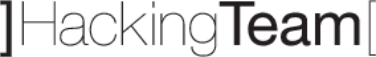 RCS 8.The hacking suite for governmental interceptionManuale del tecnico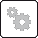 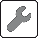 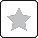 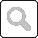 Proprietà delle informazioni© COPYRIGHT 2012, HT S.r.l.Tutti i diritti riservati in tutti i paesi.Nessuna parte di questo manuale può essere tradotta in altra lingua e/o adattata e/o riprodotta in altra forma e/o mezzo meccanico, elettronico, per fotocopie, registrazioni o altro, senza una precedente autorizzazione scritta da parte di HackingTeam .Tutte le società e i nomi di prodotti possono essere marchi legali o marchi registrati delle rispettive società la cui proprietà viene qui riconosciuta. In particolare Internet Explorer™ è un marchio registrato dalla Microsoft Corporation.L’elaborazione del testo e delle immagini è stata vagliata con la massima cura, nonostante ciò HackingTeam si riserva il diritto di modificare e/o aggiornare le informazioni qui contenute per correggere errori tipografici e/o imprecisioni, senza preavviso o alcun impegno da parte della stessa.Qualsiasi riferimento a nomi, dati, e indirizzi di altre società non facenti parte di HackingTeam è casuale e, salvo diversa indicazione, è riportato a titolo puramente esemplificativo, allo scopo di meglio chiarire l’utilizzo del prodotto.NOTA: richieste di ulteriori copie di questo manuale o di informazioni tecniche sul prodotto, devono essere indirizzate a:HT S.r.l.via della Moscova, 1320121 Milano (MI)ItalyTel.: + 39 02 29 060 603Fax: + 39 02 63 118 946e-mail: info@hackingteam.comSommarioGlossario dei termini	14Introduzione a questa Guida	17Novità della guida	3Documentazione fornita	3Convenzioni tipografiche per le segnalazioni	4Convenzioni tipografiche per la formattazione	4Destinatari del prodotto e di questa guida	5Dati di identificazione dell'autore del software	6RCS (Remote Control System)	6Differenze rispetto alle versioni precedenti	7RCS Console per il Tecnico	8Avvio di RCS Console	9Come si presenta la pagina di login	9Accedere a RCS Console	9Descrizione della homepage	10Introduzione	10Come si presenta	1011111112131316161616191919191920202122222224242425252525252626262727282828 di 	292929293030313132323234 agent	34 di un agent	343435 dello  agent	353535363636 agent	37 di un agent	383939393941 configurazione base	41Configurazione base	42424242434445454545 configurazione 	45 avanzata	47 avanzata	484848485050505252 della 	52535354545454555556575757 di 	5858595959596060616262626262626667676767	6767	6768	68686868686868	6969	69696969697070707171717171737373	74747474747474	7475	7575	7575	75757575	76	7676767676767677777777	77	7777787878Sistemi operativi	78Parametri	78Evento 	78Scopo	78Sistemi operativi	78Parametri	78Evento 	78Scopo	78Sistemi operativi	78Parametri	79Evento 	797979	797979798080808080808080818284	8484848484848485	858585858585858686868686868686878787878787878787878888888889898989909090909191919191	91919292	929292939393939393	939395	9595959696969697	979797989898989999Sistemi operativi	9999	100100100100100101101101101101102102103103103103103103103103104104104104105105105105105105105105106106Sistemi operativi	106Parametri	106Vettore Installation	107Scopo	107 operativi	107107107107107107107107	108108	108108109109109109Parametri	109109110110110110110	110110110111111111111Glossario dei terminiDi seguito i termini utilizzati in questo manuale e loro definizione.AAccountingSezione della console dedicata alla gestione degli accessi a RCS.AgenteSonde software installate sui dispositivi sotto monitoraggio. Progettate per raccogliere prove e comunicarle al Collector.AlertingSezione della console dedicata alle segnalazioni di nuove prove.AmministratoreColui che abilita l'accesso al sistema agli utenti, crea i gruppi di lavoro e definisce le indagini in essere, gli obiettivi e il tipo di dati da raccogliere.Amministratore di sistemaColui che installa i server e le console, si occupa degli aggiornamenti software e del ripristino dei dati in caso di malfunzionamento.AnalistaPersona incaricata dell'analisi dei dati raccolti durante le indagini.Anonymizer(opzionale) Protegge il server da attacchi esterni e consente l'anonimato durante le operazioni di indagine. Trasferisce i dati degli agent ai Collector.AuditSezione della console che riporta tutte le azioni degli utenti e del sistema. Utilizzata per controllare abusi di RCS.avvisi da evidenceAvvisi, normalmente email, inviati agli analisti per avvisarli che una nuova evidence corrisponde alle regole impostate.Bback endAmbiente destinato alla decodifica e salvataggio delle informazioni raccolte. In architettura distribuita include il Master Node e i database Shard.BRAS(Broadband Remote Access Server) instrada il traffico da/a DSLAM verso la rete dell'ISP e fornisce l'autenticazione per gli iscritti dell'ISP.CCollectorRiceve i dati inviati dagli agent, direttamente o tramite la catena di Anonymizer.consoleComputer su cui è installato RCS Console. Accede direttamente a RCS Server o al Master Node.DDashboardSezione della console dedicata all'Analista. Usata per avere una rapida panoramica dello stato delle investigazioni, dei target e degli agent più importanti.DSLAM(Digital Subscriber Line Access Multiplexer) apparato di rete, spesso collocato negli scambi telefonici dell'operatore telefonico. Connette più interfacce DSL a un canale di comunicazione digitale ad alta velocità usando le tecniche di multiplexing.EevidenceDati delle prove raccolti. Il formato dipende dal tipo di evidence (es.: immagine).FfactoryUn modello per la configurazione e la compilazione di agent.front endAmbiente destinato a comunicare con gli agent per raccogliere informazioni e impostare la loro configurazione. In architettura distribuita include il Collector e il Network Controller.Ggruppo di alertingRaggruppa gli utenti che devono ricevere notifiche via mail ogni volta che si genera un allarme di sistema (per esempio, il database ha superato il limite di spazio libero disponibile). Normalmente, questo gruppo è associato a nessuna operation.MMonitorSezione della console dedicata alle segnalazioni degli stati dei componenti e delle licenze.NNetwork ControllerComponente che controlla lo stato dei Network Injector e degli Anonymizer, spedendo loro le nuove configurazioni o aggiornamenti software.Network InjectorComponente hardware che controlla il traffico di rete del target e inietta un agent nelle risorse Web selezionate. Fornito in due versioni, Appliance o Tactical: Appliance è per installazioni presso ISP, mentre Tactical è utilizzato in ambienti WiFi.Network Injector ApplianceVersione rack di Network Injector, per l'installazione presso l'ISP. Cfr.: Tactical Network Injector.OoperationInvestigazione verso uno o più target, i cui dispositivi saranno i destinatari degli agent.RRCS(Remote Control System) il prodotto oggetto di questo manuale.RCS ConsoleSoftware dedicato all'interazione con RCS Server.RCS ServerUna o più macchine, in base all'architettura di installazione, dove sono installati i componenti alla base di RCS: i database Shard, i Network Controller e Collector.regole di alertRegole che creano alert quando una nuova evidence viene salvata o quando l'agent sincronizza per la prima volta.regole di injectionImpostazioni che definiscono come identificare traffico HTTP, quale risorsa da infettare e quale metodo usare per l'infezione.Ssequenze di acquisizioneInsieme di eventi, azioni e moduli di acquisizione complessi che costituiscono la configurazione avanzata di un agent.SSH(Secure SHell) protocollo di rete per sessioni remote cifrate, servizi remoti o esecuzioni comandi.SystemSezione della console dedicata alla gestione del sistema.TTactical Network InjectorVersione portatile di Network Injector, per utilizzo tattico. Cfr.: Network Injector Appliance.TAP(Test Access Port) dispositivo hardware inserito in reti informatiche che permette il monitoraggio passivo del flusso dati in transito.targetLa persona fisica sotto investigazione.TecnicoColui che su mandato dell'Amministratore crea e gestisce gli agent.VVPS(Virtual Private Server) server remoto su cui installare l'Anonymizer. Normalmente disponibile a noleggio.Introduzione a questa GuidaPresentazioneObiettivi del manualeQuesto manuale guida il Tecnico a utilizzare RCS Console per:creare gli agent e installarli su un target definito dall'Amministratorecreare le regole per l'injection di connessioni HTTP per i Network InjectorDi seguito sono presentate le informazioni necessarie alla consultazione del manuale.ContenutiQuesta sezione include i seguenti argomenti:Novità della guida Elenco note di rilascio e aggiornamenti di questa guida in linea.Documentazione fornitaA corredo del software RCS sono forniti i seguenti manuali:Convenzioni tipografiche per le segnalazioniDi seguito le segnalazioni previste in questo documento (Microsoft Manual of Style):AVVERTENZA: indica una situazione rischiosa che se non evitata, può causare danni fisici all'utente o alle attrezzature.PRUDENZA: indica una situazione rischiosa che se non evitata, può causare la perdita di dati.IMPORTANTE: offre indicazioni essenziali al completamento del compito. Mentre le note possono essere trascurate e non inficiano il completamento del compito, le indicazioni importanti non devono essere trascurate.NOTA: informazioni neutre e positive che enfatizzano o aggiungono informazioni a dei punti nel testo principale. Fornisce informazioni che possono essere applicate solo in casi speciali.Suggerimento: consiglia l’utente nell'applicare le tecniche e le procedure descritte nel testo ai loro bisogni specifici. Può suggerire un metodo alternativo e non è fondamentale alla comprensione del testo.Richiede assistenza: l'operazione può essere portata a termine solo su indicazioni dell'assistenza tecnica.Convenzioni tipografiche per la formattazioneDi seguito la legenda di alcune convenzioni tipografiche:Destinatari del prodotto e di questa guidaDi seguito le figure professionali che interagiscono con RCS. Dati di identificazione dell'autore del softwareHT S.r.l.via della Moscova, 1320121 Milano (MI)ItalyTel.: + 39 02 29 060 603Fax: + 39 02 63 118 946e-mail: info@hackingteam.comRCS (Remote Control System)PresentazioneIntroduzioneRCS (Remote Control System) è una soluzione a supporto delle investigazioni che intercetta attivamente e passivamente dati e informazioni dai dispositivi dei bersagli di tali investigazioni. RCS infatti crea, configura e installa nell'assoluto anonimato degli agenti software che raccolgono dati e informazioni e inviano i risultati al database centrale per la decodifica e il salvataggio.ContenutiQuesta sezione include i seguenti argomenti:Differenze rispetto alle versioni precedentiDi seguito le differenze rispetto alla versione RCS 7.6.Glossario dei terminiTerminologia vettori di infection per desktopTerminologia vettori di infection per mobileRCS Console per il TecnicoPresentazioneRuolo del TecnicoIl ruolo del Tecnico è:creare delle regole di injection per ogni Network Injector installatocreare agent di infezione per i vari dispositivi del targetmantenere aggiornato il software degli agentFunzioni abilitate per il TecnicoPer completare le attività che gli competono, il Tecnico ha accesso alle seguenti funzioni:OperationSystemContenutiQuesta sezione include i seguenti argomenti:Avvio di RCS ConsoleAll'avvio, RCS Console chiede di inserire le proprie credenziali precedentemente impostate dall'Amministratore.Come si presenta la pagina di loginEcco come viene visualizzata la pagina di login: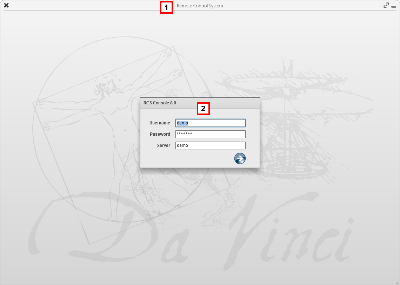 Accedere a RCS ConsolePer accedere alle funzioni di RCS Console:Descrizione della homepageIntroduzioneRCS Console presenta all'avvio questa homepage, unica per tutti gli utenti. I menu abilitati dipendono dai ruoli assegnati al proprio account. Come si presentaEcco come viene visualizzata l'homepage con già presente una cronologia degli argomenti recenti. Per il dettaglio degli elementi e le azioni comuni: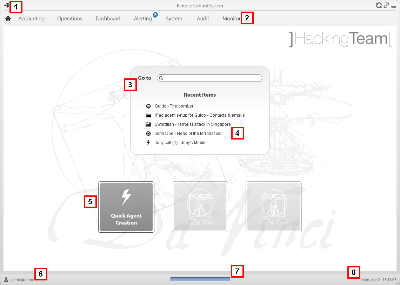 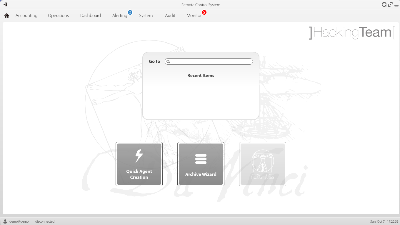 Elementi e azioni comuni dell'interfacciaOgni pagina del programma utilizza elementi comuni e permette azioni simili tra loro.Per facilitare la consultazione di questo manuale, sono stati descritti in questo capitolo elementi e azioni comuni ad alcune le funzioni.Come si presenta RCS ConsoleEcco come viene visualizzata una pagina tipica di RCS Console. In questo esempio mostriamo la pagina di un target: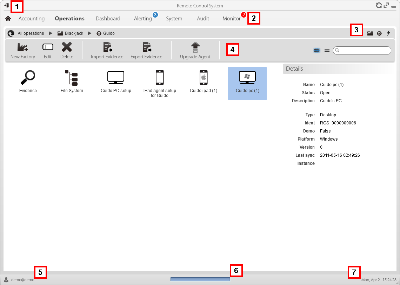 Azioni sempre disponibili sull'interfacciaCambiare la lingua dell'interfaccia o la propria passwordPer cambiare la lingua dell'interfaccia o la propria password:Convertire le date-ora di RCS Console al proprio fuso orarioPer convertire tutte le date-ora al proprio fuso orario:Azioni sulle tabelleRCS Console mostra diversi dati in forma di tabella. Le tabelle permettono di:ordinare i dati per colonna in ordine crescente/decrescentefiltrare i dati per ogni colonnaProcedure del TecnicoIntroduzioneIl Tecnico deve occuparsi delle regole di infezione per il recupero di informazioni importanti. Di seguito la descrizione di alcune procedure tipiche con il rimando ai capitoli importanti. Si tratta solo di semplici indicazioni. È fondamentale la competenza e la capacità di sfruttare la flessibilità di RCS per adattarlo alle esigenze dell'indagine.ProcedureEffettuare l'injection su connessioni HTTPPer effettuare l'injection su connessioni HTTP è necessario utilizzare Network Injector:Infettare un computer non connesso a internetPer infettare un computer non connesso a Internet. Infettare un computer connesso a InternetPer infettare un computer connesso a Internet. Suggerimento: questi passaggi sono fondamentali quando non si conoscono sin dall'inizio le attività del target da registrare, oppure si vuole evitare di registrare una quantità eccessiva di dati.Mantenere aggiornato il software degli agentCiclicamente HackigTeam aggiorna il suo software. Per aggiornare agent già installati:I targetPresentazioneIntroduzioneUn target è una persona fisica da sottoporre a monitoraggio. Possono essere utilizzati più agent, uno per ogni dispositivo posseduto dal target.ContenutiQuesta sezione include i seguenti argomenti:Pagina del targetScopoQuesta funzione permette di:gestire le factory, che compilate, diventeranno agent da installare sul dispositivo del target.aprire una factory per la configurazione base (vedi "Configurazione base di una factory o di un agent" a pagina 42) o per la configurazione avanzata (vedi "Configurazione avanzata di una factory o di un agent" a pagina 48importare le evidence del targetentrare in un agent installato aggiornare il software dell'agentCome si presenta la funzioneEcco come viene visualizzata la pagina: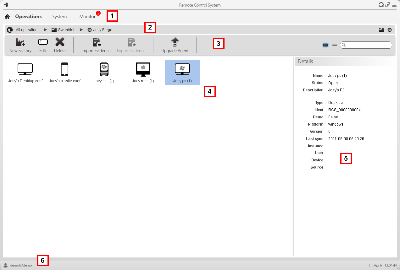 Per saperne di piùPer la descrizione degli elementi di interfaccia Vedi "Elementi e azioni comuni dell'interfaccia" a pagina 13.Per la descrizione dei dati presenti sulla finestra vedi "Dati della pagina target" a pagina 28.Per saperne di più sui target vedi "Cose da sapere sulle Factory e sugli Agent" a pagina 25Creare una factoryPer creare una factory:Chiudere una factory o un agentPer chiudere una factory o un agent:Eliminare una factory o un agentPer eliminare una factory o un agent:Importare le evidence del targetPer importare le evidence:Esportare le evidence del targetPer esportare le evidence :Cose da sapere sulle Factory e sugli AgentModalità di infezioneÈ possibile infettare un dispositivo tramite:infezione fisica: il dispositivo viene infettato tramite l'esecuzione di un file trasferito da memorie USB, CD o documenti. Le evidence possono essere raccolte fisicamente o via Internet non appena il dispositivo si connette.infezione da remoto: il dispositivo viene infettato dall'esecuzione di un file trasferito via connessione Internet o reso disponibile in una risorsa Web. Le evidence possono essere raccolte fisicamente o via Internet non appena il dispositivo si connette. L'infezione da remoto può essere potenziata tramite l'utilizzo di un Network Injector.Componenti della strategia di infezioneI componenti richiesti per una corretta infezione sono:Factory:  agent.Vettori di installazione: canali di infezione.Agent: il software da installare sul dispositivo del target.Target e operation: definiti in fase di apertura dell'indagine da chi ha il ruolo di Amministratore di sistema. Fare riferimento al Manuale dell'Amministratore di Sistema.Evidence: le registrazioni da raccogliereLe factoryLa factory è un  creare un agent da installare. L'icona che la rappresenta è diversa in base al tipo di dispositivo cui l'agent è destinato:: factory per agent desktop 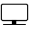 : factory per agent mobile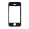 Nella factory devono essere configurati:i dati da acquisire (configurazione base) o moduli da attivare dinamicamente (configurazione avanzata)i vettori di installazione (es.: CD, exploit, Network Injector)Suggerimento: una factory può essere usata per creare più agent, per esempio da installare tramite vettori di installazione diversi (es.: due computer con sistemi operativi diversi).I vettori di installazioneI vettori di installazione sono scelti durante la compilazione e definiscono la modalità di installazione, fisica o remota, di un agent. Durante la compilazione i vettori di installazione disponibili possono variare in base al sistema operativo del dispositivo.È possibile utilizzare più vettori di installazione per uno stesso agent.NOTA: per effettuare l'injection su connessioni HTTP vengono utilizzate le regole di injection.Vedi "Gestione dei Network Injector" a pagina 59Gli agentUn agent è il risultato della compilazione di una factory con uno o più vettori di installazione. Un agent è pronto per essere installato sul dispositivo.La configurazione base definisce il tipo di dati da acquisire, mentre la configurazione avanzata consente di attivare o disattivare i moduli in maniera dinamica ed autonoma.Per i tipi di moduli disponibili nella configurazione base e avanzata  vedi "Elenco dei moduli" a pagina 82I moduli per l'acquisizione dei datiI moduli determinano alcune attività sul dispositivo del target, in massima parte acquisizione dati. Sono abilitati e configurati nella configurazione base (solo alcuni) o nella configurazione avanzata.I tipi di moduli disponibili dipendono anche dal tipo di dispositivo.Per l'elenco completo vedi "Elenco dei moduli" a pagina 82.Dati della pagina targetGli elementi della pagina possono essere visualizzati a icone o a tabella.Visualizzazione a iconeDi seguito la descrizione delle icone:NOTA: factory e agent in stato CLOSED hanno l'icona di colore grigio chiaro. Questa è l'icona di un agent mobile per Android in stato Chiuso:.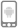 NOTA: agent in stato CLOSED hanno l'icona di colore grigio chiaro. Questa è l'icona di un agent mobile per Android in stato Chiuso:.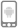 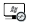 Visualizzazione a tabellaDi seguito la descrizione dei dati:Compilazione di una factoryScopoQuesta funzione permette di creare uno o più agent (effettivi o da collaudare in modalità demo) in base ai vettori di installazione e alle piattaforme scelte.NOTA: per la descrizione dettagliata di ogni vettore di installazione vedi "Elenco dei vettori di installazione" a pagina 101Passi successiviLa creazione di un agent implica la successiva installazione sul dispositivo del target.Come si presenta la funzioneEcco come viene visualizzata la pagina per un agent desktop: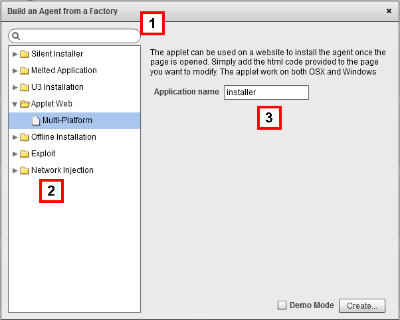 Per saperne di piùPer la descrizione degli elementi di interfaccia Vedi "Elementi e azioni comuni dell'interfaccia" a pagina 13.Per saperne di più sulle factory vedi "Cose da sapere sulle Factory e sugli Agent" a pagina 25.Per la descrizione dettagliata di ogni vettore di installazione vedi "Elenco dei vettori di installazione" a pagina 101Creare un agentPer creare un agent:Creare un agent da collaudare in modalità demoIMPORTANTE:utilizzare questa opzione solo per collaudi effettuati su dispositivi interni. Gli agent in modalità demo non sono invisibili e la presenza di RCS non viene quindi nascosta.Per creare un agent a scopo di collaudo:Gli agentPresentazioneIntroduzioneGli agent acquisiscono dati dal dispositivo su cui sono installati e li inviano ai Collector di RCS. La loro configurazione e il loro software possono essere aggiornati e possono essere trasferiti file in modo assolutamente invisibile dal/al target.ContenutiQuesta sezione include i seguenti argomenti:Pagina dell'agentScopoQuesta funzione permette di:verificare lo storico delle configurazioni dell'agent ed entrare nel dettaglio di ogni configurazione.trasferire file dal/al dispositivo del targetimportare/esportare le evidence dell'agentlo scout aggiornare il software dell'agentvisualizzare i comandi eseguiti dall'agentvisualizzare gli indirizzi IP da cui l'agent ha contattato il CollectorCome si presenta la funzioneEcco come viene visualizzata la pagina: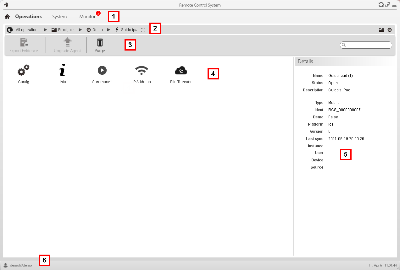 Per saperne di piùPer la descrizione degli elementi di interfaccia Vedi "Elementi e azioni comuni dell'interfaccia" a pagina 13.Per saperne di più sugli agent vedi "Cose da sapere sugli agent" più sotto.Cose da sapere sugli agent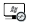 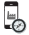 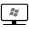 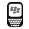 Sincronizzazione di un agentUn agent si sincronizza solo se:la sincronizzazione è abilitata nella configurazione base.nella configurazione avanzata è stata aggiunta un'azione di tipo Synchronize.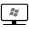 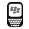 Agent offline e onlineL'agent si comporta diversamente in base alla disponibilità di una connessione a Internet:Disabilitazione temporanea di un agentÈ possibile sospendere temporaneamente le attività di un agent senza disinstallarlo, semplicemente disabilitando tutti i moduli e lasciando attiva solo la sincronizzazione.Collaudo di un agentPer testare una configurazione prima di usarla, creare un agent in modalità Demo (vedi "Compilazione di una factory" a pagina 29).L'agent viene creato in versione demo comportandosi in base alla configurazione impostata, con la sola differenza che segnala in modo evidente (con segnalazioni audio, led e messaggi a video) la sua presenza sul dispositivo. Le segnalazioni permettono di identificare facilmente il dispositivo infettato usato per il test.NOTA: eventuali non ricezioni di evidence da un agent in modalità demo possono essere dovute a una errata configurazione del server, oppure all'impossibilità di raggiungere l’indirizzo del Collector impostato (es.: per problemi nella configurazione di rete).Configurazione dell'agentLa configurazione di un agent (base o avanzata) può essere modificata più volte. A ogni salvataggio viene creata una copia della configurazione e viene salvata nello storico configurazioni. Alla successiva sincronizzazione, l'agent riceverà la nuova configurazione (Sent time) e comunicherà l'avvenuta installazione (Activated). Da quel momento eventuali modifiche saranno possibili solo salvando una nuova versione della configurazione.NOTA: Se Sent time e Activated non sono ancora valorizzati, è possibile ancora modificare la configurazione corrente.Per la descrizione dello storico delle configurazioni degli agent vedi "Dati dello storico configurazioni di un agent" a pagina 37.Dati dello storico configurazioni di un agentDi seguito la descrizione:Dati dello storico eventi di un agentDi seguito la descrizione:Dati dello storico sincronizzazioni dell'agentDi seguito la descrizione:Trasferimento file da/a il targetScopoCaricare e scaricare file sul dispositivo dove è installato l'agent.Come si presenta la funzioneEcco come viene visualizzata la funzione di trasferimento file da/a il target: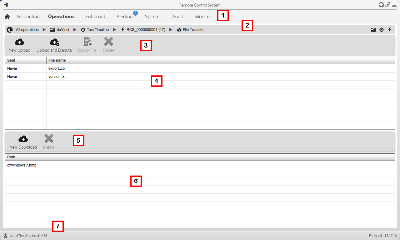 Per saperne di piùPer la descrizione degli elementi di interfaccia Vedi "Elementi e azioni comuni dell'interfaccia" a pagina 13.Per la descrizione dei dati degli agent vedi "Pagina dell'agent" a pagina 32.Factory e agent: configurazione basePresentazioneIntroduzioneLa configurazione base permette di inserire moduli di acquisizione dati o di esecuzione comandi semplici, che non richiedono impostazioni complesse.ContenutiQuesta sezione include i seguenti argomenti:Configurazione base di una factory o di un agentScopoQuesta funzione permette di:configurare la factory/agent indicando se è richiesta la sincronizzazione online e quali dati si desidera acquisireaprire la funzione di compilazione della factory (vedi "Compilazione di una factory" a pagina 29.aprire la funzione di configurazione avanzata (vedi "Configurazione avanzata di una factory o di un agent" a pagina 48)Passi successiviDopo aver configurato la factory è necessario compilarla per ottenere l'agent.Dopo aver modificato la configurazione di un agent, è sufficiente salvarla. Se l'agent è online, alla successiva sincronizzazione sarà applicata la nuova configurazione. Altrimenti occorre procedere all'installazione fisica.Come si presenta la funzioneEcco come viene visualizzata la pagina: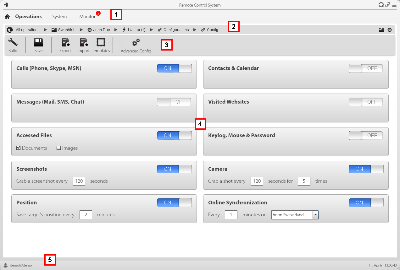 Per saperne di piùPer la descrizione degli elementi di interfaccia Vedi "Elementi e azioni comuni dell'interfaccia" a pagina 13.Per saperne di più sulla configurazione base vedi "Cose da sapere sulla configurazione base" a pagina 45.Per la descrizione dei dati presenti sulla finestra vedi "Dati della configurazione base" a pagina 45.Per l'elenco dei moduli disponibili nelle due configurazioni vedi "Elenco dei moduli" a pagina 82Configurare una factory o un agentPer attivare o disattivare la raccolta delle evidence:Cose da sapere sulla configurazione baseConfigurazione baseLa configurazione base di una factory/agent permette di abilitare e definire rapidamente l'acquisizione delle evidence.La configurazione base non prevede l'acquisizione di alcuni tipi di evidence, né l'impostazione dettagliata delle modalità di acquisizioneConfigurazione base di default:L'acquisizione delle informazioni di sistema all'accensione del dispositivo (non disabilitabile)Un modulo per l'esecuzione della sincronizzazione tra agent e RCS ad un certo intervallo.Per l'elenco dei tipi di moduli presenti nella configurazione base vedi "Dati della configurazione base" più sotto.PRUDENZA: se dalla configurazione avanzata si vuole tornare alla configurazione base, si perderanno tutte le impostazioni e si tornerà alla configurazione base di default.Dati della configurazione baseDi seguito i tipi di registrazioni attivabili nella configurazione base di una factory o di un agent.Factory e agent: configurazione avanzataPresentazioneIntroduzioneLa configurazione avanzata permette di impostare opzioni avanzate di configurazione. Oltre ad abilitare la raccolta delle evidence, gli eventi possono essere collegati ad azioni, per attivare reazioni specifiche dell'agent e cambiare certe condizioni nel dispositivo (es.: avvio del salva schermo). Le azioni possono avviare o fermare moduli e abilitare o disabilitare altri eventi. Inoltre tutti gli eventi, azioni e le opzioni dei moduli possono essere impostati individualmente.ContenutiQuesta sezione include i seguenti argomenti:Configurazione avanzata di una factory o di un agentScopoQuesta funzione permette di:creare sequenze di attivazione dei moduli scatenate da eventi che si verificano sul dispositivo del target. Ogni sequenza può essere composta di una o più sotto-azioni.  Impostare i parametri generali di una factory/agent.PRUDENZA: se dalla configurazione avanzata si vuole tornare alla configurazione base, si perderanno tutte le impostazioni e si tornerà alla configurazione base di default.Passi successiviPer una factory, terminare la sua configurazione e compilarla per ottenere l'agent da installare.Vedi "Compilazione di una factory" a pagina 29Per un agent, terminare la sua configurazione e salvarla. Alla successiva sincronizzazione la nuova configurazione sarà inviata all'agent.Come si presenta la funzioneEcco come viene visualizzata la pagina: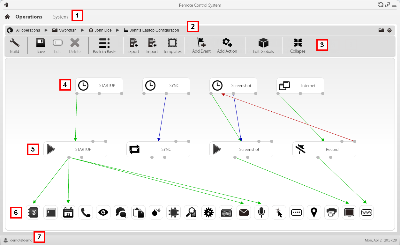 Per saperne di piùPer la descrizione degli elementi di interfaccia Vedi "Elementi e azioni comuni dell'interfaccia" a pagina 13.Per saperne di più sulla configurazione avanzata vedi "Cose da sapere sulla configurazione avanzata" a pagina 52.Creare una sequenza di attivazione semplicePer creare una sequenza semplice, ovvero acquisire prove all'accadere di un evento:Creare una sequenza di attivazione complessaPer creare una sequenza complessa, ovvero all'accadere di un evento raccogliere le evidence, eseguire una sotto-azione ed eventualmente abilitare/disabilitare un evento:Cose da sapere sulla configurazione avanzataConfigurazione avanzataLa configurazione avanzata di una factory/agent permette di creare delle sequenze complesse di attivazione tramite una semplice interfaccia grafica.La sequenza avrà lo scopo di avviare/fermare le la raccolta delle evidence, e/o eseguire un'azione al verificarsi di un evento.La configurazione avanzata include sempre due sequenze base:A ogni sincronizzazione (evento Loop) acquisisce le informazioni sul dispositivo (azione Start module + modulo Device)Allo scadere dell'intervallo di sincronizzazione (evento Timer-Loop) esegui la sincronizzazione tra agent e RCS (azione Synchronize)Di seguito l'immagine che descrive le due sequenze base suggerite per l'acquisizione dati da remoto: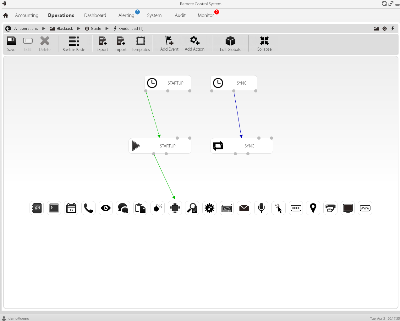 NOTA: queste due sequenze base sono impostate di default e sono suggerite per il minimo funzionamento dell'agent.Componenti della configurazione avanzataI componenti della configurazione avanzata sono:gli eventi che scatenano un'azione (es.: una chiamata ricevuta sul dispositivo)le azioni  eseguite a fronte di un evento (es.: avvio della registrazione di una chiamata)le sotto-azioni eseguite a fronte di un evento (es.: invio di un SMS nascosto con la posizione del dispositivo)i moduli  che a fronte dell'azione iniziano a raccogliere le prove desiderate o eseguono altre azioni sul dispositivo (es.: registrazione dell'audio della chiamata)le sequenze, ovvero l'insieme di eventi, azioni, sotto-azioni e moduli.NOTA: alcuni eventi, azioni e moduli possono essere impostati solo nella configurazione avanzata.Lettura delle sequenzeLe sequenze complesse possono essere lette così:Alla connessione del dispositivo all'alimentazione (evento)......manda un SMS (sotto-azione) e......avvia la registrazione della posizione (azione verso modulo) e......disabilita l'evento scatenato al cambio della SIM (azione che disabilita un evento)...e così viaLe possibili combinazioni tra eventi, azioni, sotto-azioni e moduli sono infinite. Di seguito la spiegazione dettagliata delle regole di progettazione corrette.EventiGli eventi vengono controllati dall'agent e possono avviare, ripetere o concludere un'azione.NOTA: non è possibile avviare un modulo direttamente da un evento.Per esempio un evento Window (apertura di una finestra sul dispositivo) può avviare un'azione. Sarà poi l'azione che avvierà/fermerà un modulo.Sono disponibili diversi tipi di eventi. Per l'elenco completo vedi "Elenco degli eventi" a pagina 73.La relazione tra un evento e una o più azioni è rappresentata da un connettore:NOTA: un evento può gestire fino a tre azioni distinte contemporaneamente. L’azione Start viene avviata quando l’evento accade sul dispositivo (es.: l’evento Standby scatena la Start quando il dispositivo entra in standby). L’azione Repeat viene scatenata all’intervallo definito per tutta la durata dell’evento. L’azione Stop viene avviata quando l’evento si conclude (es.: l’evento StandBy scatena la End quando il dispositivo esce dalla modalità di standby). AzioniLe azioni sono innescate dall'accadere di un evento. Possono: avviare o fermare un moduloabilitare e disabilitare un eventoeseguire una sotto-azionePer esempio un'azione (vuota) può disabilitare l'evento Process (avvio di un processo di sistema) che l'ha innescata e abilitare il modulo Position (registra posizione GPS). Se necessario l'azione può anche eseguire una sotto-azione SMS (invio messaggio a un numero telefonico specificato).Sono disponibili diverse sotto-azioni  che possono essere combinate tra loro senza limitazioni (es.: eseguire un comando + creare un messaggio di Alert). Per l'elenco completo vedi "Elenco delle sotto-azioni" a pagina 67Relazioni tra azioni e moduliUn'azione può agire su un modulo in modi diversi. La relazione tra un'azione e uno e più moduli è rappresentata da un connettore:Un'azione può avviare/fermare più moduli contemporaneamente.Relazioni tra azioni e eventiLa relazione tra un'azione e uno e più eventi è rappresentata da un connettore:NOTA: un'azione può abilitare/disabilitare più eventi contemporaneamente.ModuliOgni modulo abilita la raccolta di una specifica evidence dal dispositivo del target. Possono essere avviati/fermati da un'azione e producono le evidence.Per esempio un modulo Position (registra posizione GPS) può essere avviato da un'azione innescata da un evento Call (è stata ricevuta/effettuata una chiamata). Sono disponibili diversi moduli che possono essere avviati/fermati (es.: avvia modulo posizione + ferma modulo screenshot). Per l'elenco completo vedi "Elenco dei moduli" a pagina 82.Dati globali dell'agentI dati globali dell'agent sono descritti di seguito:Gestione dei frontendScopo della funzioneDurante il funzionamento di RCS, questa funzione permette di verificare lo stato di Anonymizer e Collector, modificare la configurazione degli Anonymizer e delle catene e aggiornare i VPS.In fase di installazione, questa funzione permette di creare un nuovo "oggetto" Anonymizer che funziona da collegamento logico tra RCS Console e la singola componente software da installare su un VPS.Come si presenta la funzioneEcco come viene visualizzata la pagina: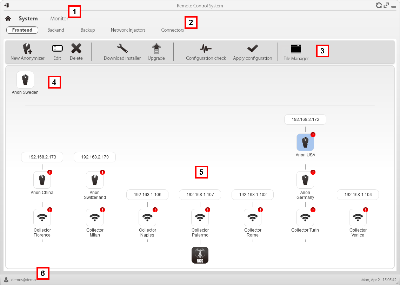 Per saperne di piùPer la descrizione degli elementi di interfaccia Vedi "Elementi e azioni comuni dell'interfaccia" a pagina 13.I Network InjectorPresentazioneIntroduzioneNetwork Injector permette di intercettare le connessioni HTTP del target e fare injection di un agent sul dispositivo.ContenutiQuesta sezione include i seguenti argomenti:Gestione dei Network InjectorScopo  Durante il funzionamento di RCS, questa funzione permette di creare le regole di monitoring e di injection e inviarle al Network Injector.Cosa è possibile fareCon questa funzione è possibile:creare una regola di injection di un agent su un target e applicare le regola sul Network Injector.NOTA: per creare una regola di injection non è necessario installare un agent. Come si presenta la funzioneEcco come viene visualizzata la pagina: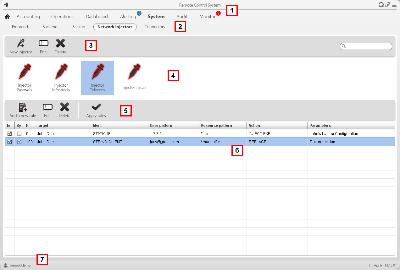 Per saperne di piùPer la descrizione degli elementi di interfaccia Vedi "Elementi e azioni comuni dell'interfaccia" a pagina 13.Per la descrizione dei dati delle regole di injection vedi "Dati delle regole di injection" a pagina 62.Per saperne di più sulle regole di injection vedi "Cose da sapere su Network Injector e le sue regole" a pagina 62.Aggiungere una nuova regola di injection e applicarla al targetPer aggiungere una nuova regola:Dati di un Network InjectorDi seguito la descrizione dei dati del Network Injector selezionato:Cose da sapere su Network Injector e le sue regoleIntroduzioneNetwork Injector controlla tutte le connessioni HTTP e seguendo le regole di injection individua le connessioni del target e inserisce l'agent all'interno delle connessioni, agganciandolo a delle risorse che il target sta scaricando da internet.Tipi di risorse infettabiliLe risorse infettabili da RCS sono file di qualsiasi tipo. NOTA: Network Injector non è in grado di monitorare connessioni FTP o HTTPS.Come creare una regolaPer creare la regola occorre: definire il metodo per identificare le connessioni del target. Per esempio, confrontando l'indirizzo IP o MAC del target.definire il metodo per infettare il target. Per esempio attraverso la sostituzione di un file che il target sta scaricando dalla rete oppure attraverso l'infezione di una pagina web che il target visita abitualmente. Quando si è riusciti a identificare la connessione del target e si è deciso il metodo di attacco, abilitare la regola e applicarla.Cosa succede quando si abilita/disabilita una regolaAbilitare una regola vuol dire renderla disponibile per il processo di infezione da parte di Network Injector. È possibile creare numerose regole adattandole alle diverse abitudini del target, per poi abilitare la o le regole più efficaci a seconda dell'opportunità che si crea in un determinato momento dell'investigazione.Una regola non abilitata non è applicabile, ovvero non può essere inviata a Network Injector.Dati delle regole di injectionDi seguito la descrizione dei dati che definiscono le regole di infezione disponibili:Appendice: azioniPresentazioneIntroduzioneUn agent è un complesso insieme di eventi, azioni, moduli e vettori di installazione. Qui sono elencati le singole azioni con la descrizione dettagliata dei parametri disponibili nella configurazione avanzata.ContenutiQuesta sezione include i seguenti argomenti:Elenco delle sotto-azioniDescrizione dati sotto-azioniDi seguito la descrizione delle sotto-azioni:Descrizione tipi di sotto-azioniDi seguito la descrizione dei tipi di sotto-azioni:Azione Destroy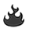 ScopoL'azione Destroy rende il dispositivo target temporaneamente o permanentemente inutilizzabile.Sistemi operativiDesktop:Windows, OS XMobile: BlackBerry, WinMobileParametriAzione Execute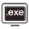 ScopoL'azione Execute esegue un comando arbitrario sulla macchina target. Se richiesto, possono essere specificate impostazioni del comando e variabili di ambiente. Il programma sarà eseguito con i privilegi dell'utente che in quel momento è registrato nel sistema. output del comandoAVVERTENZA: anche se tutti i comandi sono eseguiti utilizzando il sistema di occultamento dell'agent e risultano quindi invisibili, qualsiasi modifica al file system (es.: un file creato sul desktop) sarà visibile dall'utente. Fare attenzione.ATTENZIONE: evitare programmi che richiedono interazione da parte dell'utente o che aprono interfacce grafiche.Suggerimento: utilizzare applicazioni lanciate da linea di comando e file batch perché i loro processi (e la corrispondente finestra per la linea di comando) saranno nascosti dall'agent.Sistemi operativiDesktop: Windows, OS XMobile: Android, BlackBerry, iOS, WinMobileDati significativi Azione Log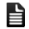 ScopoL'azione Log crea messaggio informativo personalizzato.NOTA: i messaggi personalizzati e i log provenienti da un agent sono visualizzati nella sezione Info.Vedi "Pagina dell'agent" a pagina 32Sistemi operativiDesktop:Windows, OS XMobile: Android, BlackBerry, iOS, Symbian, WinMobileParametriAzione SMS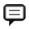 ScopoL'azione SMS invia un SMS nascosto dal dispositivo del target, con i dati della posizione del dispositivo e della SIM.Sistemi operativiMobile: Android, BlackBerry, Symbian, WinMobileParametriAzione Synchronyze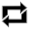 ScopoL'azione Synchronize sincronizza l'agent e il server RCS.Il processo di sincronizzazione si divide nei seguenti passi:Sistemi operativiDesktop:Windows, OS XMobile: Android, BlackBerry, iOS, Symbian, WinMobileParametri desktopParametri mobileAzione Uninstall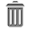 ScopoL'azione Uninstall rimuove completamente l'agent dal sistema del target. Tutti i file vengono eliminati.NOTA: su BlackBerry la rimozione comporta un riavvio automatico.Sistemi operativiDesktop:Windows, OS XMobile: Android, BlackBerry, iOS, Symbian, WinMobileParametri NessunoAppendice: eventiPresentazioneIntroduzioneUn agent è un complesso insieme di eventi, azioni, moduli e vettori di installazione. Qui sono elencati i singoli eventi con la descrizione dettagliata dei parametri disponibili nella configurazione avanzata.ContenutiQuesta sezione include i seguenti argomenti:Elenco degli eventiDescrizione dati eventiDi seguito la descrizione degli eventi:Descrizione tipi eventiDi seguito la descrizione tipi di evento:Evento AC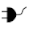 ScopoL'evento AC innesca un'azione quando il cellulare viene collegato all'alimentazione.Sistemi operativiMobile: Android, BlackBerry, iOS, Symbian, WinMobileParametriNessunoEvento Battery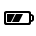 ScopoL'evento Battery innesca un'azione quando il livello di carica della batteria è entro il range specificato.Suggerimento: se si vuole ridurre l’impatto sull’uso della batteria, è sensato associare all’evento Battery, impostato su valori 0%-30%, le azioni Start e Stop Crisis. In questo modo, se il livello di carica della batteria scende sotto il valore prefissato, sono sospese le attività più dispendiose dell’agent.ATTENZIONE: il modulo Crisis può essere configurato in modo da inibire la sincronizzazione!Sistemi operativiMobile: Android, BlackBerry, iOS, Symbian, WinMobileParametriEvento Call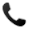 ScopoL'evento Call innesca un'azione quando viene effettuata o ricevuta una chiamata.Sistemi operativiMobile: WinMobile, BlackBerry, Symbian, AndroidParametriEvento Connection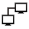 ScopoL'evento Connection innesca un'azione quando l'agent rileva una connessione alla rete attiva.Nel caso di dispositivo desktop indicare l'indirizzo del destinatario della connessione.Nel caso di dispositivo mobile innesca un'azione non appena il dispositivo disporrà di un indirizzo IP valido su una qualsiasi delle interfacce di rete (es.: WiFi, Activesync, GPRS/3G+), e disinnescherà l'azione quando tutte le connessioni sono terminate.Sistemi operativiDesktop: Windows, OS XMobile: Android, BlackBerry, iOS, Symbian, WinMobileParametri mobileNessunoParametri desktopEvento Idle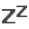 ScopoL'evento Idle innesca un'azione quando l’utente non interagisce con il computer per un determinato periodo di tempo.Sistemi operativiDesktop: Windows, OS XParametriEvento Position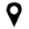 ScopoL'evento Position innesca un'azione quando il target raggiunge o lascia una posizione specifica. La posizione può essere identificata dalle coordinate GPS e da un raggio d'azione oppure dall'ID di una cella GSM.Sistemi operativiMobile: Android, BlackBerry, iOS, Symbian, WinMobileParametriEvento Process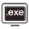 ScopoL'evento Process innesca un'azione quando sul dispositivo viene lanciata un'applicazione o viene aperta una finestra.Sistemi operativiDesktop: Windows, OS XMobile: Android, BlackBerry, iOS, Symbian, WinMobileParametriEvento Quota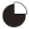 ScopoL'evento Quota innesca un'azione quando l'occupazione disco delle evidence sul dispositivo supera il limite impostato.Quando lo spazio disco torna al di sotto del limite, alla successiva sincronizzazione l'azione sarà terminata.Sistemi operativiDesktop: WindowsParametriEvento Screensaver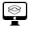 ScopoL'evento Screensaver innesca un'azione quando sul dispositivo target si avvia il salvaschermo.Sistemi operativiDesktop: Windows, OS XParametriNessunoEvento SimChange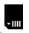 ScopoL'eventoSimChange innesca un'azione quando viene sostituita la scheda SIM.Sistemi operativiMobile: Android, BlackBerry, iOS, Symbian, WinMobileParametriNessunoEvento SMS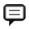 ScopoL'evento SMS innesca un'azione quando viene ricevuto uno specifico messaggio SMS dal numero indicato. Il messaggio non comparirà tra i messaggi ricevuti dal telefono.ATTENZIONE: i BlackBerry non cancellano i messaggi in ingresso.NOTA: il messaggio ricevuto non viene visualizzato sul dispositivo del target.Sistemi operativiMobile: Android, BlackBerry, Symbian, WinMobileParametri Evento StandbyL'eventoStandby innesca un'azione quando il dispositivo entra in modalità stand-by (retroilluminazione spenta).Sistemi operativiMobile: Android, BlackBerry, iOS, Symbian, WinMobileParametriNessunoEvento Timer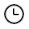 ScopoL'evento Timer innesca un'azione agli intervalli indicati.Quando l’evento si verifica, viene eseguita l’azione connessa all'azione Start.Durante il periodo di tempo che intercorre tra l’innesco e il disinnesco dell’evento, viene ripetuta l’azione Repeat, con il periodo specificato dal connettore relativo.Quando l’evento viene disinnescato, viene eseguita l’azione Stop.Sistemi operativiDesktop: Windows, OS XMobile: Android, BlackBerry, iOS, Symbian, WinMobileParametri Evento Window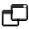 ScopoL'evento Window innesca un'azione all'apertura di ogni finestra.Sistemi operativiDesktop: WindowsParametriNessuno.Evento WinEvent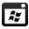 ScopoL'evento WinEvent innesca un'azione quando il sistema operativo registra un evento Windows.Sistemi operativiDesktop: WindowsParametriAppendice: moduliPresentazioneIntroduzioneUn agent è un complesso insieme di eventi, azioni, moduli e vettori di installazione. Qui sono elencati i singoli moduli con la descrizione dettagliata dei parametri disponibili nella configurazione avanzata.ContenutiQuesta sezione include i seguenti argomenti:Elenco dei moduliDi seguito la descrizione dei moduli di registrazione:Di seguito la descrizione dei moduli di altro tipo:Modulo Addressbook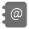 ScopoIl modulo Addressbook registra tutte le informazioni trovate nella rubrica del dispositivo. La versione per desktop recupera i contatti da Outlook, Skype ed altre fonti.Sistemi operativiDesktop: Windows, OS XMobile: Android, BlackBerry, iOS, WinMobileDati significativi NessunoModulo Application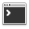 ScopoIl modulo Application registra il nome e le informazioni relative all'avvio e alla chiusura di un processo sul dispositivo del target.Le evidence riporteranno tutte le applicazioni utilizzate dal target in ordine cronologico.Sistemi operativiDesktop: Windows, OS XMobile: Android, BlackBerry, iOS, Symbian, WinMobileDati significativi NessunoModulo Calendar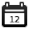 ScopoIl modulo Calendar registra tutte le informazioni trovate nel calendario del dispositivo del target. La versione per desktop recupera il calendario da Outlook, e altre fonti.Sistemi operativiDesktop: Windows, OS XMobile: Android, BlackBerry, iOS, WinMobileDati significativi NessunoModulo Call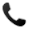 ScopoIl modulo Call a cattura l'audio e le informazioni (ora di inizio, durata, numeri di origine e destinazione della chiamata) di tutte le telefonate effettuate e ricevute dal target.Su un dispositivo desktop, il modulo Call intercetta le conversazioni voce effettuate da applicazioni supportate.Su un dispositivo mobile, il modulo Call intercetta tutte le chiamate.Sistemi operativiDesktop: Windows, OS XMobile: Android, BlackBerry (solo informazioni), Symbian (senza soppressione del segnale acustico), WinMobileDati significativi Di seguito la descrizione dei dati:Modulo Camera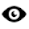 ScopoIl modulo Camera cattura un'immagine dalla fotocamera integrata. ATTENZIONE: la cattura dell'immagine su un desktop provoca il lampeggio del led della fotocamera.Sistemi operativiDesktop: Windows, OS XMobile: iOS, Symbian (solo fotocamera frontale, quando disponibile), WinMobileDati significativi Di seguito la descrizione dei dati:Modulo Chat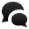 ScopoIl modulo Chat registra tutte le sessioni di chat del target. Ogni messaggio viene catturato come una evidence distinta.Sistemi operativiDesktop: Windows, OS XMobile: BlackBerryDati significativi NessunoIMPORTANTE: su BlackBerry questo modulo, per attivarsi al riavvio del dispositivo, richiede che il telefono rimanga in standby (retroilluminazione spenta) per qualche minuto.NOTA: il BlackBerry supporta l'applicazione BBM e Google Talk.Modulo Clipboard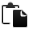 ScopoIl modulo Clipboard copia e registra il contenuto in formato testo della clipboard.Sistemi operativiDesktop:Windows, OS XMobile: Android, BlackBerry, iOS, WinMobileDati significativi NessunoModulo ConferenceScopoIl modulo Conference chiama il numero indicato creando una teleconferenza ogni volta che il target effettua una chiamata. Il numero ricevente potrà ascoltare la conversazione in tempo reale.IMPORTANTE: il funzionamento del modulo dipende delle caratteristiche dell'operatore telefonico. Il target potrebbe accorgersi della teleconferenza se l'operatore telefonico inserisce un segnale acustico in attesa dell'inizio chiamata.Sistemi operativiMobile: WinMobileDati significativi Di seguito la descrizione dei dati:Modulo Crisis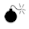 Comportamento su dispositivi desktopIl modulo Crisis viene abilitato (automaticamente o su una specifica azione) e riconosce le situazioni di pericolo sul dispositivo che possono far scoprire la presenza dell'agent (es.: esecuzione di uno sniffer). Può disabilitare temporaneamente la sincronizzazione e l'esecuzione di comandi.Questo modulo aumenta il livello di occultamento nei confronti dei software di protezione.NOTA: Crisis può essere abilitato di default sul dispositivo desktop per permettere all'agent di rilevare automaticamente la condizione di pericolo e agire di conseguenza (es. : diventare invisibile).Comportamento su dispositivi mobileIl modulo Crisis viene usato per sospendere il funzionamento di attività che fanno uso pesante della batteria. In base ai parametri impostati, questo modulo può disabilitare temporaneamente alcune funzioni.Su un dispositivo mobile Crisis deve essere avviato manualmente da un'azione specifica (es.: avvio dell'agent con carica della batteria troppo bassa) e arrestato quando la situazione anomala termina.NOTA: questo modulo non crea evidence.Sistemi operativiDesktop: Windows, OS XMobile: Android, BlackBerry, iOS, WinMobileDati significativi desktopSui dispositivi desktop non si dovrebbero modificare le impostazioni di default a meno di diversa indicazione da parte dei tecnici HackingTeam. Dati significativi mobileNella versione mobile è possibile specificare le funzionalità da bloccare:Modulo Device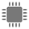 ScopoIl modulo Device registra le informazioni del sistema (es.: tipo di processore, memoria in uso, sistema operativo installato). Può essere utile per monitorare l'uso del disco fisso sul dispositivo e ricavare la lista della applicazioni installate.Sistemi operativiDesktop: Windows, OS XMobile: Android, BlackBerry, iOS, Symbian, WinMobileDati significativi mobileDi seguito la descrizione dei dati:Modulo File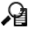 ScopoIl modulo File registra tutti i file che vengono aperti sul computer del target. Può anche catturare il file nel momento in cui viene aperto.Sistemi operativiDesktop: Windows, OS XDati significativi Di seguito la descrizione dei dati:Modulo Infection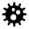 ScopoIl modulo Infection viene utilizzato per propagare l'agent su dispositivi diversi dal quello attuale. L'infezione può essere propagata su:un apparecchio mobile collegato al computer (es: via USB). altri utenti dello stesso computer (è necessario avere infettato almeno un utente).Virtual Machine installatechiavi USB. Una volta infettata la chiave USB diffonderà l'agent su tutti i computer che la apriranno utilizzando la funzione di Autoplay.Se la propagazione va a buon fine, si vedranno comparire nella stessa attività dell’agent in questione le istanze relative ai nuovi dispositivi infettati.NOTA: questo modulo non crea evidence.Sistemi operativiDesktop: WindowsDati significativi Di seguito la descrizione dei dati:Modulo Keylog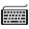 ScopoIl modulo Keylog registra tutto quello che viene digitato dal target. NOTA: supporta tutti i caratteri unicode via IME.Sistemi operativiDesktop: Windows, OS XMobile: iOSDati significativiNessunoModulo Livemic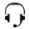 ScopoIl modulo Livemic permette di ascoltare in tempo reale eventuali conversazioni già in corso.PRUDENZA: questo modulo è fornito "as is" e il suo utilizzo può risultare pericoloso. Ogni apparecchio si comporta diversamente. Si consiglia di fare test approfonditi prima di utilizzarlo sul campo. Sistemi operativiMobile: WinMobileDati significativi Di seguito la descrizione dei dati:Modulo Messages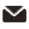 ScopoIl modulo Messages registra tutti i messaggi ricevuti o inviati dal target. Questo modulo cattura: e-mailSMS (solo Mobile)MMS (solo Mobile)Sistemi operativiDesktop: WindowsMobile: Android, BlackBerry (solo  e SMS), iOS (solo SMS e MMS), WinMobileDati significativi Di seguito la descrizione dei dati:Modulo Mic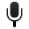 ScopoIl modulo Mic registra i suoni circostanti utilizzando il microfono del dispositivo.PiattaformeDesktop: Windows, OS X  Mobile: Android (disabilitato durante le chiamate), BlackBerry (disabilitato durante le chiamate), iOS, Symbian (disabilitato durante le chiamate), WinMobileDati significativiDi seguito la descrizione dei dati:Modulo Mouse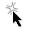 ScopoIl modulo Mouse cattura a ogni clic l'immagine di una piccola area dello schermo attorno al puntatore.Utile per intercettare tastiere virtuali utilizzate per evitare le intercettazioni dei tasti della tastiera. Vedi "Modulo Keylog" a pagina 91.Sistemi operativiDesktop: Windows, OS XDati significativi Di seguito la descrizione dei dati:Modulo Password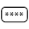 ScopoIl modulo Password registra tutte le password salvate nei vari account degli utenti. Vengono raccolte le password salvate dai browser, dagli Instant Messenger, e dai client web-mail.Sistemi operativiDesktop: WindowsDati significativiNessunoModulo Position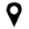 ScopoIl modulo Position registra la posizione del dispositivo utilizzando il sistema GPS, la cella GSM o le informazioni WiFi.Sistemi operativiDesktop: (solo WiFi) Windows, OS XMobile: Android, BlackBerry, Symbian, WinMobileDati significativi mobileDi seguito la descrizione dei dati: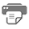 Modulo Screenshot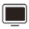 ScopoIl modulo Screenshot cattura un'immagine dello schermo del dispositivo del target.Sistemi operativiDesktop: Windows, OS XMobile: Android, BlackBerry, iOS, Symbian, WinMobileDati significativi Di seguito la descrizione dei dati:Modulo Url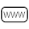 ScopoIl modulo Url registra i nome delle pagine visitate dal browser target.Sistemi operativiDesktop: Windows, OS XMobile: BlackBerry, iOS, Symbian, WinMobile.IMPORTANTE: (BlackBerry) il modulo richiede che il telefono resti in standby (retroilluminazione spenta) per qualche minuto, per potersi attivare al riavvio del dispositivo.Dati significativi NessunoAppendice: vettori di installazionePresentazioneIntroduzioneUn agent è un complesso insieme di eventi, azioni, moduli e vettori di installazione. Qui sono elencati i singoli vettori di installazione con la descrizione dettagliata dei parametri disponibili nella configurazione avanzata.ContenutiQuesta sezione include i seguenti argomenti:Ottenere un certificato per il Code SigningIntroduzionePer poter utilizzare la funzione di firma del codice disponibile in fase di compilazione di alcuni vettori è necessario acquistare un certificato per Code Signing emesso da una Certification Authority riconosciuta.La maggior parte delle Certification Authority offre certificati per Code Signing, fra cui le seguenti:Verisign (http://www.verisign.com)Thawte (http://www.thawte.com)GoDaddy (http://www.godaddy.com)Installazione del certificato Code Signing Sul sistema Backend, dalla cartellaC:\RCS\DB\bin digitare il seguente comando:> rcs-db-config –-sign-cert <file certificato> --sign-pass <password certificato>Risultato: il certificato viene installato nel sistema e da questo momento è possibile utilizzare la funzione di firma.Elenco dei vettori di installazioneSistemi operativi supportati dagli agentDi seguito i sistemi operativi supportati per i vari dispositivi desktop e mobile:Di seguito l'elenco dei vettori:Vettore Applet Web ScopoLa compilazione crea un file .zip che contiene del codice HTML e un applet associata, compatibile con tutti i sistemi operativi desktop.È possibile aggiungere questo il codice HTML a qualsiasi sito Web dove è possibile modificare le pagine sorgente. I visitatori delle pagine Web infettate si troveranno l'agent automaticamente installato sul dispositivo usato per la navigazione.NOTA: questa operazione è simile a quanto fanno le regole di injection di un Network Injector. Con la sola differenza che le regole identificano il flusso dati e vi iniettano l'applet, mentre l'applet Web viene appositamente inserita in un sito web creato all'occorrenza o esistente.Sistemi operativiMultipiattaforma.ParametriVettore Exploit (desktop)ScopoLa compilazione crea un installer, che una volta aperto sul dispositivo del target, sfrutta la vulnerabilità di un programma specifico. In base al tipo di Exploit possono anche esserci comportamenti diversi (es.: il programma in esecuzione si interrompe).InstallazioneL'installer viene creato e automaticamente viene salvato nella cartella C:\RCS\Collector\public il pacchetto di file utili. Questi file potranno essere usati in molti tipi di attacchi (es.: tramite collegamento da un sito Web).Eliminazione file non più utilizzatiI pacchetti salvati nella cartella C:\RCS\Collector\public possono essere eliminati con la funzione File Manager, vedi "Gestione dei frontend" a pagina 57.Sistemi operativiOS X, WindowsParametriVettore Melted ApplicationScopoIn compilazione modifica un eseguibile esistente inserendovi un agent.I componenti dall'agent sono criptati per evitare eventuali attacchi di reverse engineering.Sistemi operativiOS X, WindowsParametriNOTA: 1 KiB è 1024 byte.Vettore Network InjectionScopoLa pagina conduce direttamente alla funzione Network Injector della sezione System.Sistemi operativi-Parametri-Vettore Offline InstallationScopoLa compilazione crea un autoinstallante ISO da copiare su un CD o su una USB Thumbdrive (solo Windows).Inserire il CD o la chiave USB e quindi accendere il computer del target. Fare il boot dal supporto inserito e attendere la comparsa di un menu. L'infezione può essere fatta in modo selettivo scegliendo dall'elenco degli utenti disponibili sul sistema.Sistemi operativiMultipiattaforma.ParametriVettore Silent InstallerScopoLa compilazione crea un eseguibile che installa l'agent in modo silente. Nessun output è visibile sul dispositivo.Sistemi operativiOS X, WindowsParametriNOTA: 1 KiB è 1024 byte.Vettore U3 Installation ScopoLa compilazione crea un autoinstallante ISO da scrivere su una chiave U3 (SanDisk) tramite il programma U3 customizer (il software può essere scaricato da Internet).Quando la chiave è inserita nel dispositivo compare direttamente un menu (nessun disco USB viene visto automaticamente) per l'installazione degli agent.Sistemi operativiWindowsParametriNessuno.Vettore Exploit (mobile)ScopoLa compilazione crea un installer che una volta eseguito sul dispositivo del target, lo infetta. In base al tipo di Exploit possono anche esserci comportamenti diversi (es.: il programma in esecuzione si interrompe).InstallazioneL'installer deve essere copiato manualmente sul dispositivo e occorre eseguire install.sh dalla cartella copiata. IMPORTANTE: il dispositivo deve essere sbloccato.Il pacchetto di file utili viene copiato automaticamente nella cartella C:\RCS\Collector\public. Questi file potranno essere usati in molti tipi di attacchi (es.: tramite collegamento da un sito Web).Eliminazione file non più utilizzatiI pacchetti salvati nella cartella  C:\RCS\Collector\public possono essere eliminati con la funzione File Manager, vedi "Gestione dei frontend" a pagina 57.Esempio comandi per copiare installer nel dispositivo iOSmymac>scp –r ./RCS_IPHONE root@myiphone.local.net:/tmpmymac>ssh root@myiphone.local.netmyiphone>cd /tmp/RCS_IPHONEmyiphone>sh install.shSistemi operativiiOSParametriVettore Installation PackageScopoLa compilazione crea un eseguibile che installa l'agent in modo silente. L'eseguibile può essere caricato sul dispositivo con uno qualsiasi di questi metodi:download da URL, link tramite SMS o MMS, (solo Windows mobile) copia diretta sulla scheda SD, direttamente da computer via cavo USBIMPORTANTE: per i Symbian seguire la procedura di ottenimento del certificato. Vedi "Ottenere un certificato Symbian" a pagina 113.Note per sistemi operativi AndroidUna volta che l'installer SPK viene eseguito sul dispositivo, accettare i permessi richiesti dall'agent.La compilazione genera due installer APK (Android Application Package File):<application name>.v2.apk: installer per Android 2.x<application name>.default.apk: installer per Android 3.x e 4.xDi seguito la procedura per l’installazione:Note per sistemi operativi Windows MobileÈ possibile specificare un installer CAB esistente per aggiungervi l'agent.Se non viene specificato un CAB, il sistema utilizzerà un CAB di default che non installa nulla.Note per sistemi operativi BlackBerryPer permettere il download dell’agent da parte di un BlackBerry estrarre i contenuti del file zip creato su un server Web cui il dispositivo possa accedere. NOTA: il server Web deve correttamente supportare i tipi MIME per i file .jad e .cod, .text/vnd.sun.j2me.app-descriptor e application/vnd.rim.cod. rispettivamente. La cartella public del Collector già esegue questa funzione.Una volta che l'installer viene eseguito sul dispositivo, accettare i permessi richiesti dall'agent.Sistemi operativiAndroid, BlackBerry, iOS, Symbian, WinMobileParametri Android, iOS, WinMobileParametri BlackBerryParametri SymbianVettore Local InstallationScopoLa compilazione installa l'agent direttamente sul dispositivo BlackBerry del target, oppure crea una cartella sulla scheda SD da inserire nel dispositivo.IMPORTANTE: per completare con successo l’installazione su dispositivo BlackBerry, su un computer Windows deve essere installata l'applicazione Blackberry Desktop Software. La console produrrà un file .zip contenente tutti i file necessari ad infettare il BlackBerry collegato. Copiare il file .zip sul computer Windows (se necessario) e poi decomprimerlo. Collegare il BlackBerry al PC usando un cavo USB, poi eseguire il file install.bat. Se il BlackBerry è protetto da PIN, inserire il PIN richiesto.Sistemi operativiBlackBerry, WinMobileParametriNessuno.Vettore QR Code/Web linkScopoLa compilazione crea un QR Code da inserire in un qualsiasi sito web o documento cartaceo. Non appena il target cattura il codice QR, l'agent viene installato nel suo dispositivo.FunzionamentoNon appena il target si connette all'Anonymizer chiedendo l'installer, il Collector scarica l'installer adatto al sistema operativo del dispositivo del target dalla cartella C:\RCS\Collector\public.Eliminazione file non più utilizzatiI pacchetti salvati nella cartella C:\RCS\Collector\public possono essere eliminati con la funzione File Manager, vedi "Gestione dei frontend" a pagina 57.Sistemi operativiAndroid, BlackBerry, Symbian, WinMobileNOTA: se il sistema operativo del target è sconosciuto, usare la versione Multipiattaforma. ParametriVettore WAP Push MessageScopoCreare un messaggio WAP-Push che invita il target a visitare un collegamento.FunzionamentoInvia un messaggio WAP-Push contenente o testo o il link all'installer dell'agent. Se il messaggio è accettato sul dispositivo target, l'agent sarà installato.IMPORTANTE: per i Symbian seguire la procedura di ottenimento del certificato. Vedi "Ottenere un certificato Symbian" a pagina 113.InstallazioneLa compilazione crea un installer e automaticamente salva il pacchetto dei file utili nella cartella C:\RCS\Collector\public. Eliminazione file non più utilizzatiI pacchetti salvati nella cartella C:\RCS\Collector\public possono essere eliminati con la funzione File Manager, vedi "Gestione dei frontend" a pagina 57.Sistemi operativiAndroid, BlackBerry, Symbian, WinMobileNOTA: se il sistema operativo del target è sconosciuto, usare la versione Multipiattaforma. Questa crea più installer, uno per piattaforma supportata e li salva nella cartella Public del Collector. Non appena il target si connette all'Anonymizer chiedendo l'installer, il Collector scarica l'installer adatto al sistema operativo del dispositivo del target.ParametriOttenere un certificato SymbianIntroduzioneA partire dalla versione Symbian OS 9.1, viene richiesto un Symbian Development Certificate per installare ed eseguire un agent su un dispositivo Symbian. Attualmente, ogni certificato emesso supporta fino a 1000 IMEI e fino a 17 funzionalità.Sequenza consigliataCompletare i seguenti passi per richiedere un certificato:Ottenere l'ID del Editore (voi)Seguire la seguente procedura:Creare le chiavi Certificate Public e PrivateSeguire la seguente procedura:Creare il Development CertificateDopo aver creato le diverse chiavi, è necessario creare il certificato con i numeri IMEI che interessano. Questa procedura può essere eseguita più volte mano a mano che serve aggiungere nuovi numeri IMEI. NOTA: per approfondimenti vedi http://www.developer.nokia.com/Community/Wiki/User_guide:_Symbian_Signed.Seguire la seguente procedura:Data rilascioCodiceVersione software Descrizione 30 Giugno 2012Manuale del tecnico1.1 GIU20128.1Aggiunte funzioni sull'agent vedi "Pagina dell'agent" a pagina 32.Aggiunto evento Idle vedi "Evento Idle" a pagina 76.Modificata installazione per i vettori Exploit, WAP push e QR Code. Modificati i vettori Offline Installation, Installation Package vedi "Elenco dei vettori di installazione" a pagina 101.Modificato processo per ottenere certificato per Symbian vedi "Ottenere un certificato Symbian" a pagina 113.Certificato Code Signing per vettori Melted Application e Silent Installer vedi "Ottenere un certificato per il Code Signing" a pagina 101.16 Aprile 2012Manuale del tecnico1.0 APR-20128.0Prima pubblicazioneManualeDestinatariCodiceFormato di distribuzioneManuale dell'amministratore di sistemaAmministratore di sistemaManuale dell'amministratore di sistema1.-2012PDFManuale dell'amministratoreAmministratoriManuale dell'amministratore1.-2012PDFManuale del tecnico (questo manuale)TecniciManuale del tecnico1.-2012PDFManuale dell'analistaAnalistiManuale dell'analista1.-2012PDFEsempioStileDescrizione Vedi "Dati degli utenti"corsivoindica il titolo di un capitolo, una sezione, una sottosezione, un paragrafo, una tabella o una figura di questo manuale, o di un'altra pubblicazione di riferimento.<ggmmaaaa><aaa> indica un testo che dovrà essere specificato dall'utente secondo una certa sintassi. Nell’esempio <ggmmaaaa> è una data e può diventare “14072011”.Selezionare uno dei server elencati [2].[x]indica l'oggetto citato nel testo e che compare nell'immagine adiacente.Fare clic su Add.Selezionare il menu File, Save data.grassettoindica una scritta sull'interfaccia operatore, sia di un elemento grafico (es.: tabella, scheda) sia di un pulsante a video. Premere ENTERMAIUSCOLOindica il nome di tasti della tastiera.Cfr.: Network Injector Appliance-suggerisce di confrontare la definizione di un termine in glossario o contenuto con altro termine o contenuto.DestinatarioAttivitàCompetenzeAmministratore di sistemaSegue le indicazioni dell'assistenza HackingTeam fornite in fase contrattuale. Installa e aggiorna i server RCS, i Network Injector e le RCS Console. Programma e gestisce i backup. Ripristina i backup in caso di sostituzione dei server.AVVERTENZA: l'amministratore di sistema deve avere tutte le competenze necessarie richieste. HackingTeam non si assume alcuna responsabilità di malfunzionamenti o danni alle attrezzature arrecati da una installazione non professionale.Tecnico di reti espertoAmministratoreCrea gli account e i gruppi autorizzati. Crea operation e target. Controlla lo stato del sistema e delle licenze.Responsabile dell'indagineTecnicoCrea gli agent e li configura. Configura le regole di un Network Injector.Tecnico specializzato in intercettazioniAnalistaAnalizza le evidence e le esporta.OperativoRCS v. 7.6RCS 8.0 e successiveAttivitàOperationAgenteModuleAnonymizer chainAnonymizing chainBackdoorAgenteBackdoor ClassFactoryCollection Node (ASP)CollectorInjection Proxy Appliance (IPA)Network Injector ApplianceLog Repository (RCSDB)Master Node e Shard aggiuntiviMobile Collection Node (RSSM)CollectorRCSAnonAnonymizerRCS v. 7.6RCS 8.0 e successiveEXEMelted applicationCDOffline InstallationUSBOffline InstallationEXPLExploitRCS v. 7.6RCS 8.0 e successiveSDLocal InstallationCABInstallation PackageAPPExploitSISInstallation Package, SymbianCODAPKInstallation PackageWAP Push MessageAreaDescrizione 1Barra del titolo con pulsanti di comando:Chiusura di RCS Console.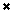  Pulsante di ingrandimento della finestra.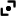  Pulsante di riduzione a icona della finestra.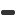 2Finestra di dialogo per inserimento delle proprie credenziali.PassoAzione 1In Username e Password inserire le credenziali come assegnate dall'Amministratore.2In Server inserire il nome della macchina o l'indirizzo del server cui ci si vuole collegare.3Fare clic su : si presenta l'homepage con i menu abilitati in base ai privilegi del proprio account. Vedi "Descrizione della homepage" più sotto.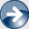 Per visualizzare l'homepage:fare clic su 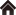 AreaDescrizione 1Barra del titolo con pulsanti di comando.2Menu di RCS con le funzioni abilitate per l'utente3Casella di ricerca per cercare tra i nomi di operation, target e agent, per nome o descrizione.4Collegamenti agli ultimi cinque elementi aperti (operation, target e agent).5Pulsanti per avvio  Wizard.6Utente connesso con possibilità di cambiare la lingua e la password. 7Area download con possibilità durante un'esportazione o una compilazione di vedere lo stato di avanzamento.8Data e ora attuale con possibilità di cambio fuso orario. 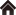 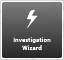 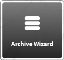 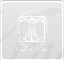 AreaDescrizione 1Barra del titolo con pulsanti di comando: Logout da RCS.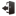  Pulsante di aggiornamento della pagina.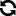  Pulsante di ingrandimento della finestra.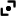  Pulsante di riduzione a icona della finestra.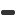 2 Pulsante per tornare alla homepage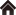 Menu di RCS con le funzioni abilitate per l'utente3Barra di navigazione per l'operation. Di seguito la descrizione:4Pulsanti per visualizzare tutti gli elementi indipendentemente dalla loro appartenenza. Di seguito la descrizione:5Barre con i pulsanti della finestra.6Pulsanti e casella di ricerca:7Utente connesso con possibilità di cambiare la lingua e la password.8Area download con possibilità durante un'esportazione o una compilazione di vedere lo stato di avanzamento. I file sono scaricati sul desktop nella cartella RCS Download.barra superiore: percentuale generazione sul server.barra inferiore: percentuale download dal server su RCS Console.9Data e ora attuale con possibilità di cambio fuso orario.PassoAzione 1Fare clic su [6] compare una finestra di dialogo con i dati dell'utente.2Cambiare lingua o password e fare clic su  per confermare e uscire.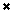 PassoAzione 1Fare clic su [8] compare una finestra di dialogo con la data-ora attuale:Ora UTC: data-ora di Greenwitch (GMT)Ora Locale: data-ora dove è installato il server RCSOra Console: data-ora della console da cui si sta lavorando e che può essere convertita.2Cambiare il fuso orario e fare clic su  per confermare e uscire: tutte le date-ora visualizzate sono convertite come richiesto.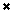 Azione Descrizione Ordinare per colonnaFare clic sull'intestazione per ottenere l'ordine per quella colonna, crescente o decrescente.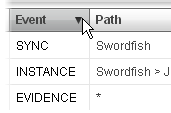 Filtrare un testoInserire parte del testo che si sta cercando: compaiono solo gli elementi che contengono il testo digitato.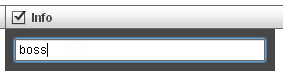 L'esempio mostrerà elementi con descrizioni tipo:"myboss""bossanova"Filtrare in base a un'opzioneSelezionare un'opzione: compaiono gli elementi che corrispondono all'opzione scelta.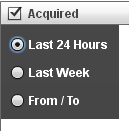 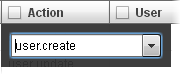 Filtrare in base a più opzioniSelezionare una o più opzioni: compaiono gli elementi che corrispondono a tutte le opzioni scelte.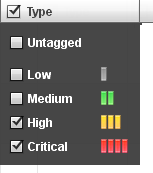 Cambiare la dimensione delle colonneSelezionare il bordo della colonna e trascinarlo.PassoAzione 1Nella sezione System, Network Injector creare le regole di injection.Vedi "Gestione dei Network Injector" a pagina 59NOTA: non è richiesta l'installazione di alcun agent.PassoAzione 1Creare una factory disabilitando la sincronizzazione.Vedi "Pagina del target" a pagina 22.2Compilare la factory selezionando il vettore di installazione adatto alla piattaforma del dispositivo e al metodo di installazione, quindi creare l'agent.Vedi "Compilazione di una factory" a pagina 29.3Installare l'agent presso il dispositivo del target nelle modalità scelte.Vedi "Elenco dei vettori di installazione" a pagina 101.4Dopo il tempo necessario recuperare le evidence prodotte sul dispositivo del target.5Importare le evidence dell'agent e analizzarle.Vedi "Pagina dell'agent" a pagina 32.PassoAzione 1Creare una factory: il sistema abilita automaticamente la sincronizzazione.Vedi "Pagina del target" a pagina 222Compilare la factory selezionando il vettore di installazione adatto alla piattaforma del dispositivo e al metodo di installazione, quindi creare l'agent.Vedi "Compilazione di una factory" a pagina 29.3Installare l'agent presso il dispositivo del target nelle modalità scelte.Vedi "Elenco dei vettori di installazione" a pagina 101.4Alla prima sincronizzazione l'agent compare nella pagina del target.Vedi "Pagina del target" a pagina 225Riconfigurare l'agent utilizzando la configurazione base o avanzata. Alla successiva sincronizzazione l'agent applica la nuova configurazione.Vedi "Configurazione base di una factory o di un agent" a pagina 42Vedi "Configurazione avanzata di una factory o di un agent" a pagina 48.PassoAzione 1Nella sezione Operations, Target aggiornare gli agent. Vedi "Pagina del target" a pagina 22oppureNella sezione Operations, Target entrare in un agent e aggiornarlo. Vedi "Pagina dell'agent" a pagina 32.Per entrare in un targetsezione Operations, doppio-clic su una operation, doppio-clic su un targetAreaDescrizione 1Menu di RCS. 2Barra di navigazione.3Barre con i pulsanti della finestra. Di seguito la descrizione:NOTA: il pulsante  visualizza gli elementi in elenco con i loro dati.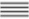 4Icone/elenco delle factory create e degli agent installati. : agent in modalità demo.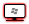 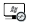 5Dati della factory o dell'agent selezionato.6Barra di stato di RCS.PassoAzione 1Fare clic su New Factory: compaiono i dati da compilare.Inserire il nome e la descrizione e in Type selezionare il tipo di dispositivo.2Fare clic su Save: nell'area di lavoro principale compare la nuova factory con il nome scelto.PassoAzione 1Selezionare una factory o un agent e fare clic su Close.2Confermare la chiusura.PRUDENZA: chiudere un agent è un'azione irreversibile che ne provoca la sua disinstallazione alla prima sincronizzazione. Chiudere una factory, invece, non la rende più accessibile. Gli agent attivi resteranno comunque accessibili mentre tutti gli agent che non hanno effettuato almeno una sincronizzazione prima della chiusura della factory saranno disinstallati.PassoAzione 1Selezionare una factory o un agent, quindi fare clic su Delete.Confermare l'azione: sono eliminati gli storici, le configurazioni, le evidence. PRUDENZA: l'operazione è irreversibile.PassoAzione 1Fare clic su Import Evidence: si apre la finestra di importazione.Fare clic su Select Directory e selezionare la cartella dove il file offline.ini è salvato2Fare clic su Import: le evidence sono salvate nel database e disponibili per la visualizzazione da parte degli Analisti.PassoAzione 1Fare clic su Export Evidence: si apre la finestra di esportazione.2Fare clic su Ok: le evidence sono salvate nella cartella specificata.Per visualizzare i dati della pagina:sezione Operations, doppio-clic su una operation, doppio-clic su un target, fare clic su Icon view o Table viewDatoDescrizione 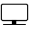 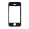  Factory di tipo desktop e mobile in stato Aperto.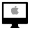 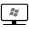 Agent di tipo desktop, in stato Aperto, per i sistemi operativi: OS XWindows 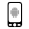 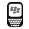 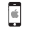 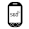 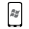 Agent di tipo mobile, in stato Aperto, per i sistemi operativi: Android, BlackBerry, iOS, SymbianWindows Mobile DatoDescrizione NomeNome della factory o dell'agent.Descrizione Descrizione della factory o dell'agent.StatusOpen: una factory aperta può essere compilata per creare più agent. Un agent aperto può essere installato, è funzionante e registra evidence.Closed: una factory o un agent chiusi non possono essere più aperti. I dati presenti in RCS sono ancora consultabili.TypeTipologia desktop o mobile.Platform(solo agent) Sistema operativo su cui l'agent si è installato.Version(solo agent) Versione dell'agent. A ogni nuova configurazione viene creata una nuova versione.Last sync(solo agent) Data e ora dell'ultima sincronizzazione dell'agent.Ident(solo agent) Identificativo univoco di un agent.Instance(solo agent) Identificativo univoco del dispositivo su cui l'agent è installato.Per compilare una factory:sezione Operations, doppio-clic su una operation, doppio-clic su un target, doppio-clic su una factory, fare clic su Buildsezione Operations, doppio-clic su una operation, doppio-clic su un target, doppio-clic su una factory, fare clic su Advanced Config, BuildAreaDescrizione 1Casella di ricerca dei vettori di installazione e piattaforme.2Visualizzazione ad albero dei vettori e delle piattaforme.3Area per l'inserimento dei parametri di compilazione dei vettori scelti.PassoAzione 1Selezionare uno o più vettori di istallazione e impostare le opzioni richieste.2Fare clic su Create: viene creato un file ZIP o ISO e scaricato nella cartella RCS Download, pronto per essere installato sul dispositivo.PassoAzione 1Selezionare uno o più vettori di istallazione e impostare le opzioni richieste.2Selezionare la casella di controllo Demo.3Fare clic su Create; l'agent installato sul dispositivo mostrerà la sua presenza con messaggio sonori e video.Per gestire 
gli agent:sezione Operations, doppio-clic su una operation, doppio-clic su un target, doppio-clic su un agentAreaDescrizione 1Menu di RCS. 2Barra di navigazione.3Barre con i pulsanti della finestra. Di seguito la descrizione:4Azioni possibili sull'agent. Di seguito la descrizione:5Dettagli dell'agent.6Barra di stato di RCS. Se la connessione a Internet è...Allora...non disponibilese l'agent ha già dei moduli abilitati inizia a registrare i dati internamente al dispositivo.disponibilese l'agent ha effettuato la prima sincronizzazione è possibile:cambiare configurazione, per esempio man mano che le richieste di registrazioni si fanno più specifiche per quel dispositivo. La riconfigurazione dell'agent non modifica la configurazione della factoryaggiornare il suo software,trasferire dei file da e verso il dispositivo,analizzare le evidence che sono state già inviateSuggerimento: iniziare creando un agent e abilitando solo la sincronizzazione e il modulo del dispositivo. Quindi, una volta che l'agent è installato e alla ricezione della prima sincronizzazione, abilitare gradualmente gli altri moduli in base alle capacità del dispositivo e al tipo di evidence che si vogliono raccogliere.CampoDescrizione Description Descrizione libera della configurazione.UserNome utente che ha creato la configurazione.SavedData salvataggio della configurazione.Sent timeData spedizione della configurazione tramite sincronizzazione.AVVERTENZA: se questo valore è nullo, l'agent non ha ancora ricevuto la configurazione.ActivatedData installazione nuova configurazione nell'agent.CampoDescrizione AcquiredData-ora dell'evento acquisito sul dispositivo.È possibile filtrare. Last 24 hours è l'impostazione predefinita.ReceivedData-ora dell'evento registrato in RCS.È possibile filtrare. Last 24 hours è l'impostazione predefinita.Content Informazione di stato inviata dall'agent.CampoDescrizione AcquiredData-ora della sincronizzazione.È possibile filtrare. Last 24 hours è l'impostazione predefinita.IPIndirizzo IP da cui è stata fatta la sincronizzazione.AddressLuogo da cui si è stabilita la connessione.Per trasferire file da/a l'agent:sezione Operations, doppio-clic su una operation, doppio-clic su un target, doppio-clic su un agent, doppio clic su File TransferAreaDescrizione 1Menu di RCS. 2Barra di navigazione per l'operation. Di seguito la descrizione:3Barre con i pulsanti della finestra. Di seguito la descrizione:4Storico dei caricamenti, con i pulsanti dei comandi.5Barre con i pulsanti della finestra. Di seguito la descrizione:6Storico degli scaricamenti, con i pulsanti dei comandi.7Barra di stato di RCS.Per configurare factory e agent:sezione Operations, doppio-clic su una operation, doppio-clic su un target, doppio-clic su una factorysezione Operations, doppio-clic su una operation, doppio-clic su un target, doppio-clic su un agentAreaDescrizione 1Menu di RCS. 2Barra di navigazione.3Barre con i pulsanti della finestra. Di seguito la descrizione:4Elenco dei tipi di acquisizione disponibili e relativo stato di attivazione. NOTA: l'elenco dei moduli varia in base al tipo di dispositivo.5Barra di stato di RCS. PassoAzione 1Fare clic su OFF in corrispondenza dell'evidence da acquisire: il pulsante diventa ON e le opzioni di configurazione, dove disponibili, possono essere impostate.2In Online Synchronization lasciare ON se il dispositivo target avrà accesso a . Questo permette di impostare le opzioni gradualmente. Lasciare OFF se il dispositivo target non avrà accesso a  o se si desidera acquisire manualmente le evidence dal target.Fare clic su Salva per salvare la configurazione corrente.3Proseguire in modo diverso:RegistrazioneDescrizione CallsRegistra chiamate.MessagesRegistra messaggi.Accessed files(solo desktop) Registra documenti o immagini aperti dal target.Document, Images: tipi di file.ScreenshotsRegistra la schermata attiva sul display del target.Grab a screenshot every: intervallo acquisizione immagine.PositionRegistra la posizione geografica del target.Save target position every: intervallo acquisizione posizione.Contacts & CalendarRegistra i contatti e il calendario.Visited websitesRegistra l'indirizzo URL delle pagine web visitate.Keylog(solo mobile) Registra i tasti premuti sulla tastiera.Keylog, Mouse & Password(solo desktop) Registra i tasti premuti sulla tastiera, le password salvate sul sistema e i clic del mouse.CameraRegistra le immagini della webcam.Grab a shot every: intervallo acquisizione immagine.for...times: ripetizioni dell'acquisizione.Online SynchronizationAbilitata di default. Se abilitata, l’agent contatta il server per l’invio dei dati e la ricezione delle nuove configurazioni, aggiornamenti e così via.Every: intervallo di sincronizzazioneminute on: nome o indirizzo IP dell'Anonymizer o del Collector. È possibile inserire manualmente il nome o indirizzo IP. La struttura delle catene è visibile nella sezione System, funzione Frontend. Vedi "Gestione dei frontend" a pagina 57.Se disabilitata indica che il dispositivo è sempre offline le evidence saranno recuperate fisicamente e importate nel database. Vedi "Pagina del target" a pagina 22Per aprire la configurazione avanzata:sezione Operations, doppio-clic su una operation, doppio-clic su un target, doppio clic sulla factory, fare clic su Advanced configsezione Operations, doppio-clic su una operation, doppio-clic su un target, doppio clic sull'agent, fare clic su Advanced configAreaDescrizione 1Menu di RCS.2Barra di navigazione. 3Barre con i pulsanti della finestra. Di seguito la descrizione:4Area degli eventi. Gli eventi STARTUP e SYNC sono abilitati di default.5Area delle azioni. Le azioni STARTUP e SYNC sono abilitate di default.6Area dei moduli di registrazione. I moduli cambiano in base al dispositivo desktop o mobile.7Barra di stato di RCS. PassoAzione 1Creare un evento:Fare clic su Add Event: compare la finestra di selezione e impostazione evento.In Type selezionare il tipo di evento e impostarne le opzioni. Vedi "Elenco degli eventi" a pagina 73Fare clic su Save: il nuovo evento viene aggiunto all'area di lavoro2Creare un'azione:Fare clic su Add Action: l'azione vuota viene aggiunta all'area di lavoro3Collegare l'evento all'azione, poi collegare l'azione al modulo desiderato:Fare clic sul punto di connessione Start dell'evento e trascinare la freccia sull'azioneFare clic sul punto di connessione Start modules dell'azione e trascinare la freccia sui tipi di dati che si vogliono acquisire.Vedi "Elenco dei moduli" a pagina 82.4Fare clic su Salva: la configurazione è pronta per essere compilata (se factory) o trasmessa al dispositivo alla prossima sincronizzazione (se agent).PassoAzione 1Creare un evento:Fare clic su Add Event: compare la finestra di selezione e impostazione evento.In Type selezionare il tipo di evento e impostarne le opzioni. Vedi "Elenco degli eventi" a pagina 73Fare clic su Save: il nuovo evento viene aggiunto all'area di lavoro2Creare un'azione e definire le sotto-azioni:Fare clic su Add Action: l'azione vuota viene aggiunta all'area di lavoroFare doppio clic sull'azione e in Subaction aggiungere le sotto-azioni desiderate e impostarne le opzioni. Vedi "Elenco delle sotto-azioni" a pagina 67.3Collegare l'evento all'azione:Fare clic su uno dei punti di connessione Start, Repeat, End dell'evento e trascinare la freccia sull'azione4Collegare l'azione al modulo:Fare clic sui punti di connessione Start modules , Stop modules dell'azione e trascinare la freccia sul modulo da avviare o fermare. Vedi "Elenco dei moduli" a pagina 82.Suggerimento: Trascinare più frecce se più moduli devono essere abilitati.Se si tratta di un'azione che richiede l'abilitazione/disabilitazione di un evento:Fare clic sul punto di connessione Enable events o Disable events  dell'azione e trascinare la freccia sugli eventi da abilitare/disabilitare.5Fare clic su Salva: la configurazione è pronta per essere compilata (se factory) o trasmessa al dispositivo alla prossima sincronizzazione (se agent).Relazione tra evento e azioneDescrizione ConnettoreStartAvvia un'azione quando accade l'evento.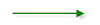 RepeatRipete un'azione. È possibile specificare l'intervallo e il numero di ripetizioni.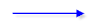 EndAvvia un'azione quando l'evento si conclude.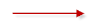 Relazione tra 
azione e moduliDescrizione ConnettoreStart modulesAvvia un modulo.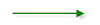 Stop modulesFerma un modulo.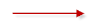 Relazione tra 
azione e eventiDescrizione ConnettoreEnable eventsAbilita un evento.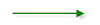 Disable eventsDisabilita un evento.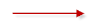 CampoDescrizione Minimum disk freeQuantità minima spazio disco libero sul dispositivo.Maximum evidence sizeQuantità massima spazio occupato dalle evidence sul dispositivo del target, fino alla successiva sincronizzazione. Il default è 1 GB.Al raggiungimento di questo limite, l'agent termina la registrazione in attesa della successiva sincronizzazione. Se la sincronizzazione non avviene, non vengono acquisite ulteriori evidence.WipeSe abilitato, cancella in modo sicuro i file generati dall'agent. Nessuna traccia dell'agent sarà rilevabile in caso di un'analisi forense.NOTA: questa modalità richiede un tempo maggiore rispetto alla normale eliminazione del file.Remove driverRimuove il driver alla disinstallazione.No hideRichiede assistenza: utilizzare solo su richiesta dell’assistenza tecnica HackingTeam.MaskRichiede assistenza: utilizzare solo su richiesta dell’assistenza tecnica HackingTeam.Per gestire i front end:sezione System, FrontendAreaDescrizione 1Menu di RCS. 2Menu System.3Barre con i pulsanti della finestra. 4Anonymizer configurati non ancora inclusi in una catena.5Catene di Anonymizer sul sistema con l'indirizzo IP dell'ultimo elemento.Possibili stati:: Anonymizer non in catena.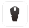 : Anonymizer in catena e funzionante.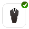 : Anonymizer non monitorato da Network Controller.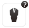 : Anonymizer con malfunzionamenti.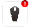 : Collector in funzione.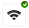 : Collector non funzionante. 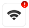 6Barra di stato di RCS. Per gestire i Network Injector:sezione System, Network InjectorAreaDescrizione 1Menu di RCS. 2Menu System.3Barra con i pulsanti dedicati ai Network Injector. 4Elenco dei Network Injector.5Barra con i pulsanti dedicati alle regole di injection. Di seguito la descrizione:6Elenco delle regole del Network Injector selezionato.En: selezionare per abilitare le regole da applicare.7Barra di stato di RCS. .PassoAzione 1Selezionare il Network Injector per il quale si desidera aggiungere la nuova regola.2Fare clic su Add New Rule: compaiono i dati da compilare.Compilare i dati richiesti. Se la regola è abilitata è già possibile inviarla al Network Injector. Vedi "Dati delle regole di injection" a pagina 62.Fare clic su Save: nell'area di lavoro principale compare la nuova regola.3Abilitare le regole da attivare selezionando la casella di controllo En nella tabella.4Fare clic su Apply rules: RCS invia al Network Injector selezionato le regole. Un indicatore di stato mostra l'avanzamento dell'operazione.DatoDescrizione NameDescription Descrizioni libere.VersionVersione software. AddressIndirizzo IP dell'apparato.Port4444.Monitor via NCSe abilitato, Network Controller acquisisce lo stato di Network Injector ogni 30 secondi.Se non abilitato, Network Injector continua le sue operazioni di sniffing e injection ma Network Controller non ne verifica lo stato. Usato quando non è possibile per qualsiasi ragione connettersi al Network Injector una volta installato presso l’ISP, o nel caso di utilizzo tattico.LogUltimi messaggi registrati nei log. : aggiorna l'elenco.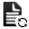 : elimina i log visualizzati.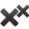 DatoDescrizione AbilitatoSe selezionato, la regola sarà inviata al Network Injector.Se non selezionato, la regola viene salvata ma non inviata.Disable on syncSe selezionato, la regola viene disabilitata alla prima sincronizzazione dell'agent definito nella regola.Se non selezionato, Network Injector continua ad applicare la regola, anche dopo la prima sincronizzazione.ProbabilityProbabilità (in percentuale) di applicazione delle regole dopo la prima risorsa infettata.0%: dopo aver infettato la prima risorsa, Network Injector non applica più questa regola.100%: dopo aver infettato la prima risorsa, Network Injector continua ad applicare questa regola.Suggerimento: se si applica un valore superiore al 50%, si consiglia di riportare il valore allo 0% dopo avere verificato l'avvenuta installazione (sincronizzazione avvenuta) oppure utilizzare l'opzione Disable on sync.TargetNome del target da infettare.IdentMetodo di identificazione delle connessioni HTTP del target.NOTA: Network Injector non può monitorare connessioni FTP o HTTPS.Di seguito la descrizione di ogni metodo:User patternMetodo di identificazione del traffico del target. Il formato dipende dal tipo di Ident selezionato.Resourse pattern Metodo di identificazione della risorsa da infettare, applicato all'URL della risorsa Web. Il formato dipende dal tipo di Action selezionata.NOTA: lasciare vuoto se l'azione selezionata è INJECT-UPGRADE.ActionMetodo di infezione che verrà applicato sulla risorsa indicata in Resource pattern:AgentePer tutte le azioni tranne le REPLACE. Agent da iniettare nella risorsa Web selezionata.FileSolo per Action REPLACE . File da sostituire a quello indicato in Pattern risorsa.DatoDescrizione NameNome arbitrario assegnato all'azione.SubactionElenco dei tipi di sotto-azioni.Azione DispositivoDescrizione Destroydesktop, mobile Rende il dispositivo target inutilizzabile.Executedesktop, mobileEsegue un comando arbitrario sulla macchina target.Logdesktop, mobileCrea messaggio informativo personalizzato.SMSmobileInvia un SMS nascosto dal dispositivo del target.Synchronizedesktop, mobileAvvia una sincronizzazione con il Collector.Uninstalldesktop, mobileRimuove l'agent dal dispositivo.Nome Descrizione PermanentIl dispositivo è reso inutilizzabile in modo permanente.AVVERTENZA: potrebbe essere necessario portare il dispositivo in assistenza .CampoDescrizione CommandComando da eseguire.Suggerimento: utilizzare un percorso assoluto.Nome Descrizione Text Testo del messaggio che comparirà nella sezione Info.Nome Descrizione NumberTelefono destinatario del messaggio.Text Testo del messaggio.PositionInserisce nel messaggio la posizione della cella GPS o GSM del target.SimInserisce nel messaggio le informazioni relative alla SIM del telefono.PassoDescrizione 1Autenticazione reciproca agent/server RCS.2Sincronizzazione temporale agent/server RCS.3Eventuale rimozione dell’agent in caso di chiusura dell’attività relativa.4Aggiornamento configurazione dell'agent.5Caricamento di tutti i file nella coda "upload".6Scaricamento di tutti i file nella coda "download".7Scaricamento di tutte le evidence raccolte dall'agent, con contestuale rimozione sicura.8Rimozione sicura nell'agent di tutte le evidence scaricate.Nome Descrizione Hostname Nome dell'Anonymizer o Collector da connettere per la sincronizzazione. Nella casella combinata selezionare il nome del server oppure inserire l'FQDN (nome DNS) oppure l'indirizzo IP. BandwidthMassima ampiezza di banda da utilizzare durante la sincronizzazione.Min delayMinimo ritardo in secondi tra l'invio una evidence e quella successiva.Max delay Massimo ritardo in secondi tra l'invio una evidence e quella successiva.Stop on successSe abilitato, la catena di sottoazioni viene interrotta al corretto completamento della sincronizzazione. Le rimanenti sottoazioni nella coda non sono eseguite.Nome Descrizione Hostname Nome o indirizzo IP dell'Anonymizer o Collector cui connettersi per la sincronizzazione. Nella casella combinata selezionare il nome del server oppure inserire l'FQDN (nome DNS) oppure l'indirizzo IP. Stop on successLa catena di sottoazioni viene interrotta al corretto completamento della sincronizzazione. Le rimanenti sottoazioni nella coda non sono eseguite.TypeInternet: sincronizzazione tramite connessione Internet.Force WiFi: sincronizzazione via rete WiFi. Forza una connessione dati WiFi con una qualsiasi rete WiFi aperta o preconfigurata disponibile, prima di avviare la sincronizzazione.Force Cell: sincronizzazione via rete GPRS/UMTS/3G . Forza una connessione dati GPRS/UMTS/3G verso il fornitore di telefonia prima di iniziare la sincronizzazione.APN: specifica le credenziali per l'accesso a un APN che il telefono può usare per raccogliere i dati. 
Utile per non addebitare al target i costi del traffico generato dall'agent. IMPORTANTE: questo metodo è supportato solo su BlackBerry e Symbian.DatoDescrizione AbilitatoAbilita o disabilita l'evento.NomeNome assegnato all'evento.TypeElenco dei tipi di evento. Vedi tabella sottostante.EventoDispositivoInnesca un'azione quando..AC mobileil cellulare viene collegato all'alimentazione.Batterymobileil livello di carica della batteria è entro il range specificato.Callmobileviene effettuata o ricevuta una chiamata.Connectiondesktop, mobilel'agent rileva una connessione alla rete attiva.Idledesktopl’utente non interagisce col computer per un determinato periodo di tempo.Positionmobileil dispositivo raggiunge o lascia una posizione specifica.Processdesktop, mobile sul dispositivo viene lanciato un'applicazione o se c'è una finestra aperta.Quotadesktopl'occupazione disco delle evidence sul dispositivo supera il limite impostato.Screensaverdesktopsul dispositivo target si avvia il salvaschermo.SimChangemobileviene sostituita la scheda SIM.SMSmobileviene ricevuto un messaggio SMS dal numero indicato.Standbymobileil dispositivo è in modalità stand-by.Timerdesktop, mobilescadono intervalli specificati.Windowdesktopsi apre una finestra.WinEventdesktop il sistema operativo registra un evento Windows.Nome Descrizione MinMinima percentuale di batteria richiesta. Percentuali superiori a questo limite innescano l'evento.MaxMassima percentuale di batteria richiesta. Percentuali inferiori a questo limite innescano l'evento.Nome Descrizione Numbernumero telefonico (o parte di esso) da cui viene effettuata/o ricevuta la chiamata. Suggerimento: lasciare vuoto per innescare l'evento con qualsiasi numero.Nome Descrizione IP Address Indirizzo IP di destinazione per la connessione NOTA: Inserire 0.0.0.0 per indicare un qualsiasi indirizzo.NOTA: le connessioni a indirizzi locali nella stessa sottorete del target non vengono considerate.NetmaskNetmask applicata all'indirizzo IP.PortPorta utilizzata per identificare la connessione.Nome Descrizione TimeSecondi di inattività allo scadere dei quali viene innescato l'evento.Nome Descrizione TypeTipo di posizione da utilizzare.GPSLatitude, Longitude: coordinateDistance: raggio a partire dalle coordinate.GSM CellCountry, Network, Area,ID: dati della cella GSM. . Inserire '*' per ignorare un campo. Per esempio, se si mantiene il valore di Country e si mette il simbolo '*' negli altri tre campi, l’evento è innescato quando il dispositivo entra o esce dalla nazione specificata.Nome  Descrizione TypeProcess Name: l'evento innesca un'azione all'avvio del processo specificato.Window Title: l'evento innesca un'azione quando il focus viene dato alla finestra specificata.StringNome o parte del nome del programma o del titolo della finestra. Suggerimento: utilizzare caratteri jolly per specificare un programma (es.: "*Calculator*")On Focus(solo desktop) Se selezionato, l'evento innesca l'azione solo quando il processo o la finestra sono in primo piano.Nome Descrizione QuotaSpazio disco da usare per salvare le evidence raccolte.Nome Descrizione NumberNumero telefonico del mittente del messaggio SMS. Qualsiasi SMS proveniente da questo numero verrà nascosto.TextParte del testo che deve corrispondere.IMPORTANTE: nella stringa non si fa distinzione fra maiuscole e minuscole.Nome Descrizione TypeTipo di intervallo:Loop: innesca un'azione ripetendola indefinitivamente ogni periodo di tempo specificato dall'azione Repeat.Daily: innesca un'azione quotidiana all'interno degli orari indicati da From e To.Date: innesca un'azione nel periodo indicato da From e To.NOTA: selezionare Forever affinché l'azione continui nel tempo.AfterInst: innesca un'azione dopo un certo numero di giorni (Days) dall'installazione dell'agent.Nome Descrizione Event ID ID dell'evento Windows.Source Sorgente dell'evento Windows (es.: sistema, applicazione)ModuloConfigurazioneDispositivoRegistrazione di...Accessed filesbasedesktopdocumenti o immagini aperti dal target.Addressbookavanzatadesktop, mobilecontatti.Applicationavanzatadesktop, mobileapplicazioni utilizzate.Calendaravanzatadesktop, mobilecalendario.Callavanzatadesktop, mobilechiamate (telefono, Skype, MSN).Callsbasedesktop, mobilechiamate (telefono, Skype, MSN).Camerabase, avanzatadesktop, mobileimmagini della webcam.Chatavanzatadesktop, mobilechat (Skype, BlackBerry Messenger).Clipboardavanzatadesktop, mobileinformazioni copiate nella clipboard.Contacts and Calendarbasedesktop, mobilecontatti e calendario.Dispositivoavanzatadesktop, mobileinformazioni del sistema.Fileavanzatadesktop, file aperti dal target.Keylogavanzatadesktop, mobiletasti premuti sulla tastiera.Keylog, Mouse and Passwordbasedesktoptasti premuti sulla tastiera, clic del mouse, password salvate.Messagesavanzatadesktop, mobile, SMS, MMS.Messagesbasedesktop, mobile, SMS e chat.Micavanzatadesktop, mobileaudio proveniente dal microfono.Mouseavanzatadesktopclic del mouse.Passwordavanzatadesktoppassword salvate.Positionbase, avanzatadesktop, mobileposizione geografica del target.Printavanzatadesktoppagine inviate alla stampante.Screenshotsbase, avanzatadesktop, mobileschermata attive sul display del target.URLavanzatadesktop, mobileURL visitati.Visited websitesbasedesktop, mobileURL visitati.ModuloConfigurazioneDispositivoAzione ConferenceavanzatamobileCrea una chiamata a tre.Crisisavanzatadesktop, mobileRiconosce situazioni di pericolo (es.: esecuzione di uno sniffer). Può disabilitare temporaneamente la sincronizzazione e l'esecuzione di comandi.Infectionavanzatadesktop, Propaga l'agent su altri dispositivi.LivemicavanzatamobileAscolta in tempo reale conversazioni.Online Synchronizationbasedesktop, mobileSincronizza l'agent con RCS permettendo la ricezione delle evidence e la riconfigurazione dell’agent.CampoDescrizione Enable call recording(solo mobile) Abilita la registrazione delle chiamate. Se disabilitato l’audio delle chiamate non viene registrato.Buffer sizeDimensioni del buffer di acquisizione utilizzato per i settori audio.QualityQualità audio (1=massima compressione, 10=migliore qualità).CampoDescrizione QualityQualità immagine (1=massima compressione, 10=migliore qualità).CampoDescrizione Numbernumero telefonico riceventeCampoDescrizione Inhibits NetworkAbilita inibizione della sincronizzazione in presenza di processi potenzialmente pericolosi.Network InhibitorsElenco dei processi che, se in esecuzione, possono impedire la sincronizzazione.Inhibits HookingAbilita inibizione dell’hooking dei programmi in presenza di processi potenzialmente pericolosi.Hooking inhibitorsElenco dei processi che, se in esecuzione, possono impedire l'hooking.ProcessProcesso da aggiungere all'elenco.CampoDescrizioneMicse selezionato, impedisce la registrazione audio MicCallse selezionato, impedisce la registrazione audio CallCamerase selezionato, impedisce l'istantanea CameraPositionse selezionato, impedisce l'uso del GPSSynchronizese selezionato, impedisce la sincronizzazioneAVVERTENZA: operazioni altamente rischiose! Prima di impedire la sincronizzazione contattare i tecnici HackingTeam! È possibile perdere l'agent in modo permanente.CampoDescrizione Retrieve application listOltre alle informazioni di sistema, registra l'elenco delle applicazioni installate.CampoDescrizione Include FiltersElenco delle estensioni dei file da registrare. Specificare opzionalmente il processo per registrare il file solo quando viene eseguito o aperto da quel processo.Exclude filtersElenco delle estensioni dei file da non registrare. Specificare opzionalmente il processo per ignorare il file solo quando viene eseguito o aperto da quel processo.MaskStringa per filtrare il processo e il file da registrare o ignorare.Sintassi<processo>|<filtro>Esempio caratteristiche per inclusione"skype.exe|*.*""word.exe|*John*.doc"Esempio caratteristiche per esclusione"skype.exe|*.dat"Log path and access modeRegistra il percorso del file e il tipo di accesso (es.: lettura, scrittura)Capture file contentSe abilitato, il file viene copiato e scaricato al primo accesso.Min/Max sizeMinima e massima dimensione ammessa per il file da scaricare.Newer thanData minima di creazione del file da scaricare.CampoDescrizione Infect mobile devicesAbilita l'infezione di dispositivi Windows Mobile o BlackBerry collegati al computer.Infect other local usersCopia l'agent su altri utenti dello stesso computer.Infect USB drives Diffonde l'agent su tutte le chiavi USB inserite nel computer.Infect VMWare virtual machinesInfetta le Virtual Machine installate nel computer.CampoDescrizione NumberNumero del telefono usato per l'ascolto. Deve comprendere il prefisso internazionale, es.: "+341234567890". ATTENZIONE: non nascondere l'ID del chiamante e disabilitare il microfono mentre si ascolta la conversazione.CampoDescrizione AbilitatoAbilita la registrazione.FromRegistra i messaggi a partire dalla data indicata.ToRegistra i messaggi fino alla data indicata.Max sizeDimensione massima del messaggio da registrare.CampoDescrizione Silence between voicesNumero massimo di secondi di silenzio ammessi nella registrazione.Superato il periodo impostato, l'agent sospende la registrazione e si riavvia alla ricezione di nuovi suoni.AVVERTENZA: se il valore è troppo basso la registrazione escluderà tutti i silenzi e si otterrà una conversazione continua senza pause. Se il valore è troppo alto la registrazione includerà tutti i silenzi e si otterrà una conversazione molto lunga.Voice recognition NOTA: non supportata da iOS, BlackBerry e Symbian.Valore per identificare la voce umana ed escludere dalla registrazione eventuali rumori di fondo. AVVERTENZA: 0.2-0.28 è l'intervallo suggerito per identificare la voce umana. Valori più alti si adattano meglio alle voci femminili ma causano la registrazione di maggiori rumori di fondo.AutosenseSe abilitato, l'agent cerca di modificare le impostazioni del mixer audio (attiva/disattiva microfono, selezione linea e volume) per ottimizzare la qualità della registrazione audio, evitando volumi troppo bassi e o interruzioni nella registrazione.CampoDescrizione Widthdimensioni immagine catturataHeightdimensioni immagine catturataCampoDescrizione GPSRicava la posizione dalle informazioni GPS.CellRicava la posizione dalle informazioni della cella GSM o CDMA.Wifi Ricava la posizione dal BSSID delle stazioni WiFi.CampoDescrizione QualityQualità finale dell'immagine catturata.Low: immagini di qualità peggiore, con massima compressioneHigh: immagini di qualità migliore, con minima compressioneSuggerimento: lasciare il valore di default.Only foreground window(solo Desktop) Cattura un'istantanea della finestra in primo piano.DispositivoSistema OperativoDesktopWindowsOS XMobileAndroidBlackBerryWindows MobileSymbianIOSInstallation VectorDispositivoDescrizione Applet WebDesktopGenera codice HTML ed una applet Java da inserire in una pagina Web.ExploitDesktop, MobileInserisce l'agent in un qualsiasi documento (il formato del documento può dipendere dagli exploit disponibili).Installation PackageMobileCrea un file autoinstallante con l'agent.Local InstallationMobileInstalla l'agent sul dispositivo del target o tramite USB o tramite memory card SD/MMC.Melted ApplicationDesktopInserisce l'agent in un qualsiasi file eseguibile.Network InjectionDesktopRimanda alla pagina di creazione delle regole di injection. Vedi "Gestione dei Network Injector" a pagina 59.Offline InstallationDesktopCrea un file ISO per la generazione di un CD/DVD/USB di avvio da utilizzare su un computer spento o ibernato.QR Code/Web LinkMobileGenera un codice QR per siti o stampati, che se il target fotograferà, installerà l'agent.Silent InstallerDesktopCrea un file eseguibile vuoto che, quando eseguito sul dispositivo del target, installa l'agent.U3 InstallationDesktopCrea un pacchetto da installare su chiave U3. La chiave U3 installa l'agent automaticamente al suo inserimento sul dispositivo del target.Wap Push MessageMobileInvia un messaggio WAP, che se il target accetterà, installerà l'agent.Nome Descrizione Application nameNorme libero dell'appletNome  Descrizione File typeTipo di file che verrà infettato (es.: .PDF).Choose an ExploitNome per esteso dell'applicativo usato dal target per aprire il file (es.: Adobe Acrobat Reader 10).URLDocument...URL che punta al pacchetto di installazione dell'agent desiderato.URL: collegamento a un Anonymizer dove l'installer è stato salvato.Document: per la selezione del file da infettare.Nome Descrizione Require administrative privilegesDurante l'installazione dell'agent sono necessari i privilegi di amministratore.Application to be used as dropperFile eseguibile a cui inserire aggiungere l'agent.Il tipo di file è diverso in base al sistema operativo:OS X: file MacOs compresso .app. È quindi necessario comprimere l'applicazione (è una cartella) con il comando zip dalla console Terminal.app.IMPORTANTE: non utilizzare la voce di menu Compress dall'applicazione Finder.Windows: qualsiasi file EXE.Include 64bit support (100 KiB)(solo Windows) L'eseguibile supporta macchine a 64bit (la sua dimensione aumenterà di 100 KiB).Include audio codec (200 KiB)(solo Windows) L'eseguibile include algoritmo codec (la sua dimensione aumenterà di 200 KiB).Use the certificate to sign the dropperFirma l'eseguibile utilizzando il certificato digitale. La firma digitale può elevare notevolmente il livello di invisibilità agli antivirus. IMPORTANTE: per utilizzare questa funzione seguire la procedura di ottenimento del certificato. Vedi "Ottenere un certificato per il Code Signing" a pagina 101.Richiede assistenza: per maggiori informazioni su come ottenere e configurare un certificato digitale contattare il personale di supporto di HackingTeam.Nome Descrizione Bootable CD/DVDCrea un autoinstallante ISO per CD o DVD.Bootable USB drive(solo Windows) Crea un autoinstallante ISO per chiave USB.Dump MaskEstrae automaticamente i documenti appartenenti ad un determinato utente. I documenti potranno poi essere salvati su una periferica USB, per poi essere importati nel database di RCS in un secondo tempo. Sono disponibili tre opzioni per la cattura dei documenti: Documents: documenti MS Office, PDF e file di testoImages: foto ed immagini Custom: seleziona le estensioni dei file da catturare, separate dal carattere pipe (“|”). Nome Descrizione Require administrative privilegesDurante l'installazione dell'agent sono necessari i privilegi di amministratore.I comportamenti sono diversi in base al sistema operativo:OS X: se selezionato, l'agent richiederà la password di root ingannando il dialogo di autenticazione. Se non selezionato, alcuni moduli non funzioneranno.Windows: se selezionato, saranno richiesti i privilegi di amministratore per procedere con l'installazione dell'agent. L'opzione deve essere selezionata quando si è diretti a dispositivi Windows Vista, quando l'utente è un membro del gruppo Amministratori. In tutti gli altri casi lasciare l'opzione non selezionata.Include 64bit support (100 KiB)(solo Windows) L'eseguibile supporta macchine a 64bit (la sua dimensione aumenterà di 100 KiB).Include audio codec (200 KiB)(solo Windows) L'eseguibile include algoritmo codec (la sua dimensione aumenterà di 200 KiB).NOTA: anche se questa opzione non è selezionata, alla prima sincronizzazione l'agent scarica il codec audio necessario ai tipi di evidence da acquisire.Use the certificate to sign the dropperFirma l'eseguibile utilizzando il certificato digitale. La firma digitale può elevare notevolmente il livello di invisibilità agli antivirus. IMPORTANTE: per utilizzare questa funzione seguire la procedura di ottenimento del certificato. Vedi "Ottenere un certificato per il Code Signing" a pagina 101.Richiede assistenza: per maggiori informazioni su come ottenere e configurare un certificato digitale contattare il personale di supporto di HackingTeam.Nome  Descrizione File typeTipo di file che verrà infettato (es.: .PDF).Choose an ExploitNome per esteso dell'applicativo usato dal target per aprire il file (es.: Adobe Acrobat Reader 10).URLDocument...Parametri che identificano il file da infettare.URL: collegamento a un Anonymizer dove l'installer è stato salvato. .Document: seleziona il file da infettare.PassoAzione 1Selezionare ed eseguire sul dispositivo l’installer APK appropriato.2 Dopo l’esecuzione dell’installer APK, accettare i permessi richiesti in fase di installazione.3Se il dispositivo Android ha installato il package SU (root) accettare i permessi aggiuntivi richiesti.IMPORTANTE: l’installer di default per Android 3.x e 4.x si mostra come una normale applicazione denominata BitCompress, che finge di ottimizzare le trasmissioni di rete del dispositivo.Nome Descrizione Application nameNome dell'applicazione (visibile al target)Nome Descrizione Application nameNome dell'installer (visibile al target)Name(solo BlackBerry) Dati dell'applicazione usati per "nascondere" l'agent.Description (solo BlackBerry) Dati dell'applicazione usati per "nascondere" l'agent.Vendor(solo BlackBerry) Dati dell'applicazione usati per "nascondere" l'agent.Version(solo BlackBerry) Dati dell'applicazione usati per "nascondere" l'agent.Nome Descrizione Application nameNome dell'applicazione (visibile al target)Certificate bound to phone IMEICertificato per il dispositivo. S60 EditionVersione sistema operativo.Symbian configurationParametri:UID 1-6: elenco degli UID legati al certificatoKey: file di chiaveNome  Descrizione Application nameNome dell'installer (visibile al target).URLCollegamento a un Anonymizer dove l'installer è stato salvato.Name(solo BlackBerry) Dati dell'applicazione usati per "nascondere" l'agent.Description (solo BlackBerry) Dati dell'applicazione usati per "nascondere" l'agent.Vendor(solo BlackBerry) Dati dell'applicazione usati per "nascondere" l'agent.Version(solo BlackBerry) Dati dell'applicazione usati per "nascondere" l'agent.Certificate bound to phone IMEI(solo Symbian) Certificato per il dispositivo. S60 Edition(solo Symbian) Versione sistema operativo.Nome  Descrizione Application nameNome dell'installer (visibile al target)Phone Number Numero telefonico del target, compreso di prefisso internazionale.URLCollegamento a un Anonymizer dove l'installer è stato salvato. Se si ha installato il pacchetto su un altro sito Web, specificarne l’URL.Service TypeTipo di servizio richiesto:Loading: il telefono target è reindirizzato automaticamente alla risorsa indicata in URL. In base alle impostazioni di sicurezza del telefono, l'applicazione può essere installata automaticamente o può apparire un messaggio per l'utente su come procedere.Indication: sarà visualizzato un messaggio con un testo specifico, per richiedere all'utente come proseguire.SMS: manda il link preceduto dal testo specificatoText(solo per Indication e SMS) Testo per l'utente target.Name(solo BlackBerry) Dati dell'applicazione usati per "nascondere" l'agent.Description (solo BlackBerry) Dati dell'applicazione usati per "nascondere" l'agent.Vendor(solo BlackBerry) Dati dell'applicazione usati per "nascondere" l'agent.Version(solo BlackBerry) Dati dell'applicazione usati per "nascondere" l'agent.Certificate bound to phone IMEI(solo Symbian) Certificato per il dispositivo. S60 Edition(solo Symbian) Versione sistema operativo.Passo Azione 1Ottenere l'ID dell'editore2Creare le chiavi Certificate Public e Private3Creare il Development CertificatePassoAzione 1Acquistare il certificato in TrustCenter (https://www.trustcenter.de/en/products/tc_publisher_id_for_symbian.htm).NOTA: il certificato deve essere di tipo “Developer Certificate” e non “Test House Certificate”.2Dopo l'acquisto del certificato (valido un anno), occorre fornire la seguente documentazione del richiedente:Una copia della registrazione ufficiale della società richiedente (fornita dalle autorità competenti) o equivalente.Una richiesta scritta firmata da persona autorizzata della società.Una copia firmata dal richiedente della carta d'identità o del passaporto (con foto e firma).PassoAzione 1Dopo qualche giorno dalla consegna dei documenti (solitamente entro quattro giorni) si riceve da TrustCenter una  di conferma con il link al certificato e l'ID dell'editore.2Salvare il certificato sul computer.3Scaricare e installare lo strumento TC-Converter da: http://wiki.forum.nokia.com/index.php/File:TC-ConvertP12.zip4Copiare YourDeveloperCert.p12 nella cartella di TC-Converter.5Eseguire "tcp12p8 YourDeveloperCert.p12 YourPasswordtc.keytc.cer": le chiavi Tc.key e il certificato Tc.cer vengono creati.PassoAzione 1Creare un account in https://www.symbiansigned.com2Fare clic su My Dashboard e selezionare la scheda My Profile.Verificare che Country sia valorizzato con lo stesso dato presente nell'ID dell'editore.Fare clic su Verify Account3Scaricare il file .sysFirmare il file .sys con il file .cer e .key corrispondenti allo stesso ID dell'editore, usando questo comando:signsis symbian_signed_account_verification_sis.sis signed.sis tc.cer tc.keyCaricare il file .sis firmato4Fare di nuovo la login nell'accout creato5Fare clic su My Dashboard e selezionare la scheda Manage UIDs.Richiedere sei UID (entro il range protetto) e lasciare vuoti gli altri campi.Ottenuti gli UID selezionare la scheda Development CertificateInserire i numeri IMEI dei dispositivi (per ottenere il numero digitare *#06#* oppure leggere il codice dal vano batteria)Fare clic su Download Certificate.IMPORTANTE: non caricare l'agent RCS .sis nel sito symbian firmato. Per ogni nuovo target inserire il nuovo numero IMEI e scaricare di nuovo il Development Certificate. Non scaricare nuovamente il file .sis.Usare il Development Certificate per firmare gli agent RCS per Symbian.RCS 8. Manuale del tecnicoManuale del tecnico 1.-2012© COPYRIGHT 2012info@hackingteam.comHT S.r.l.via della Moscova, 1320121 Milano (MI)Italytel.: + 39 02 29 060 603fax:+ 39 02 63 118 946www.hackingteam.come-mail:info@hackingteam.com